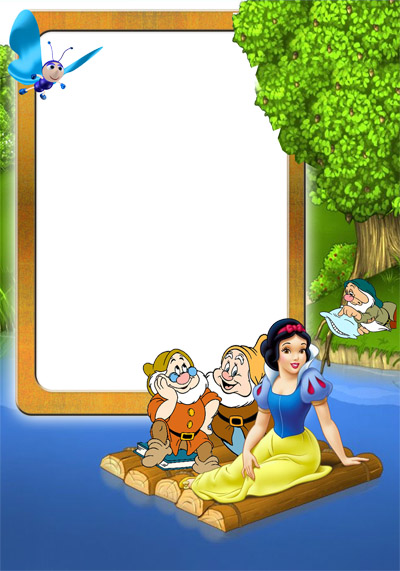                            Группа  № 6                               «Гномики»             Наши последние               праздники,             развлечения                 и победы                                2019 год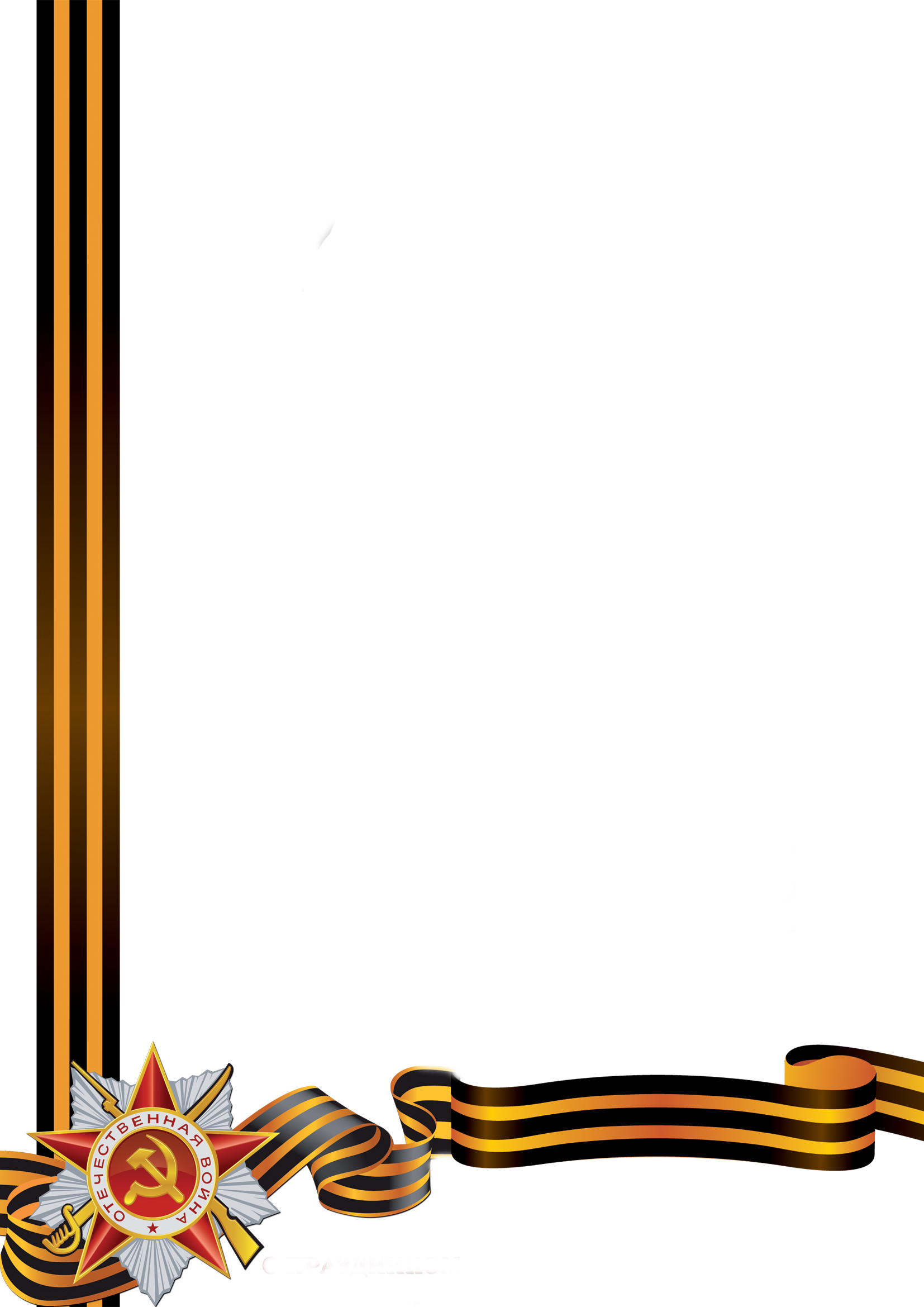 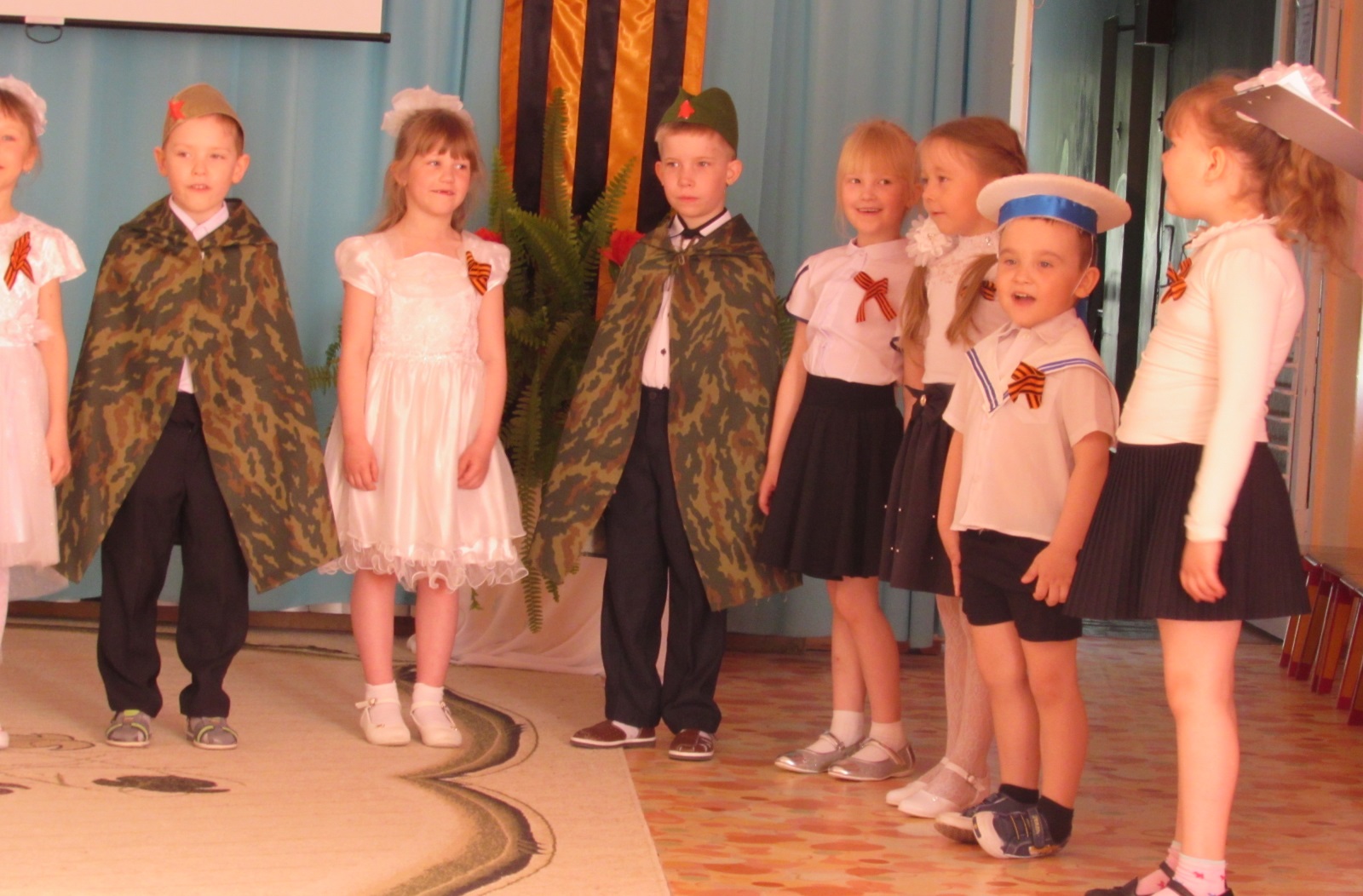 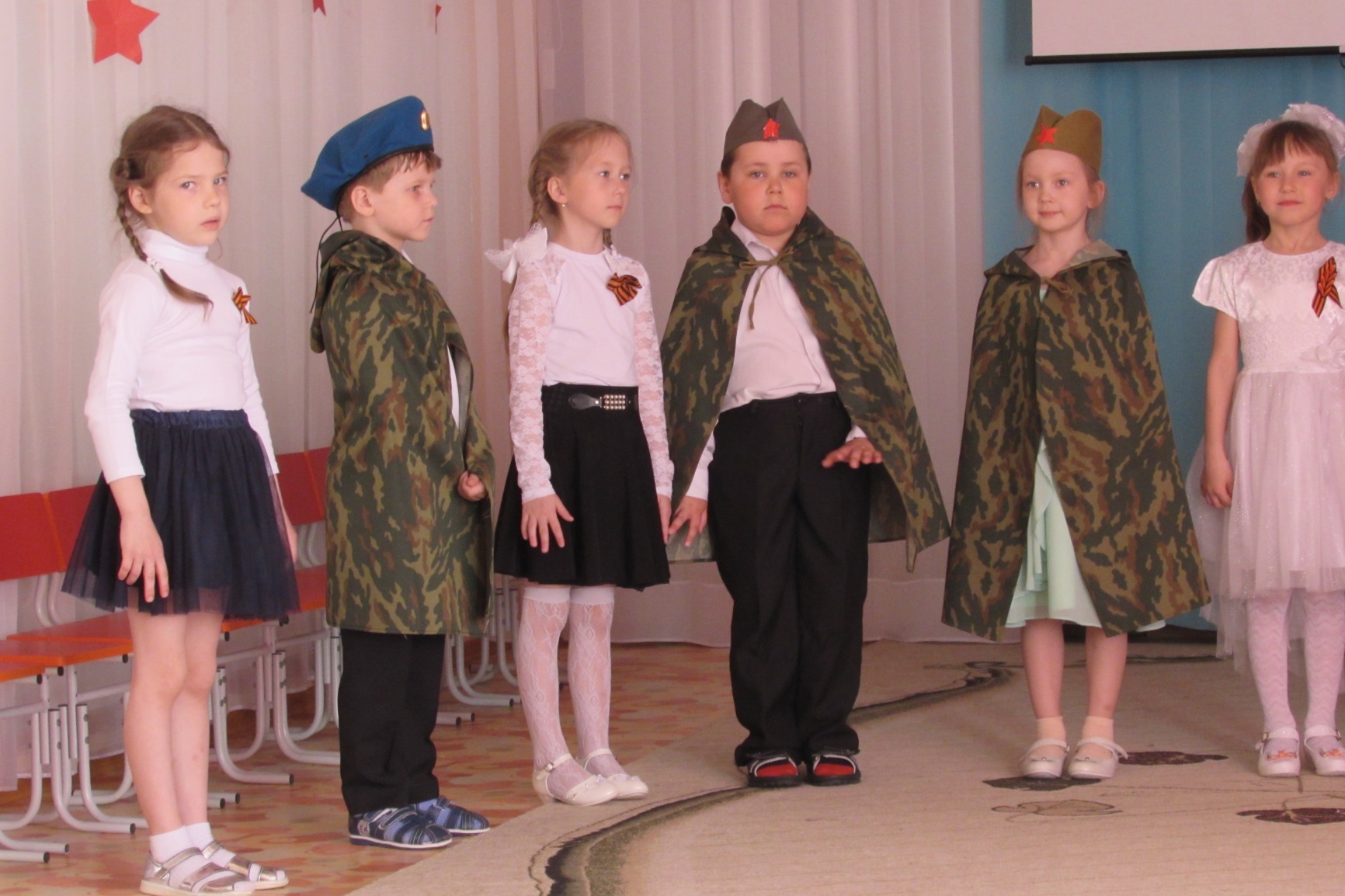 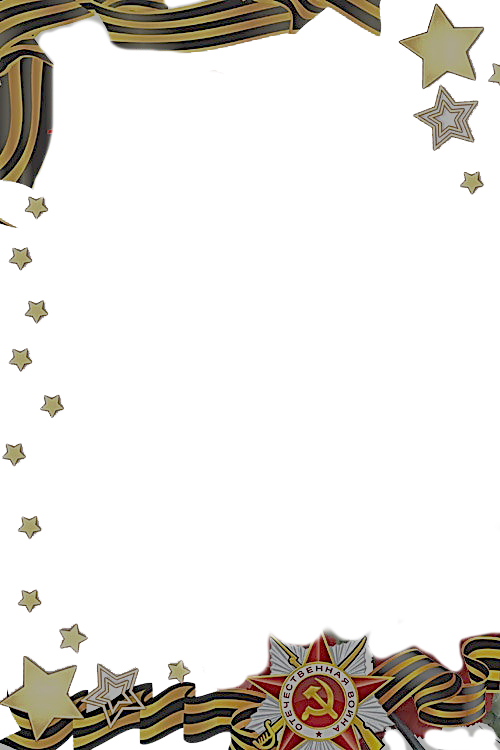 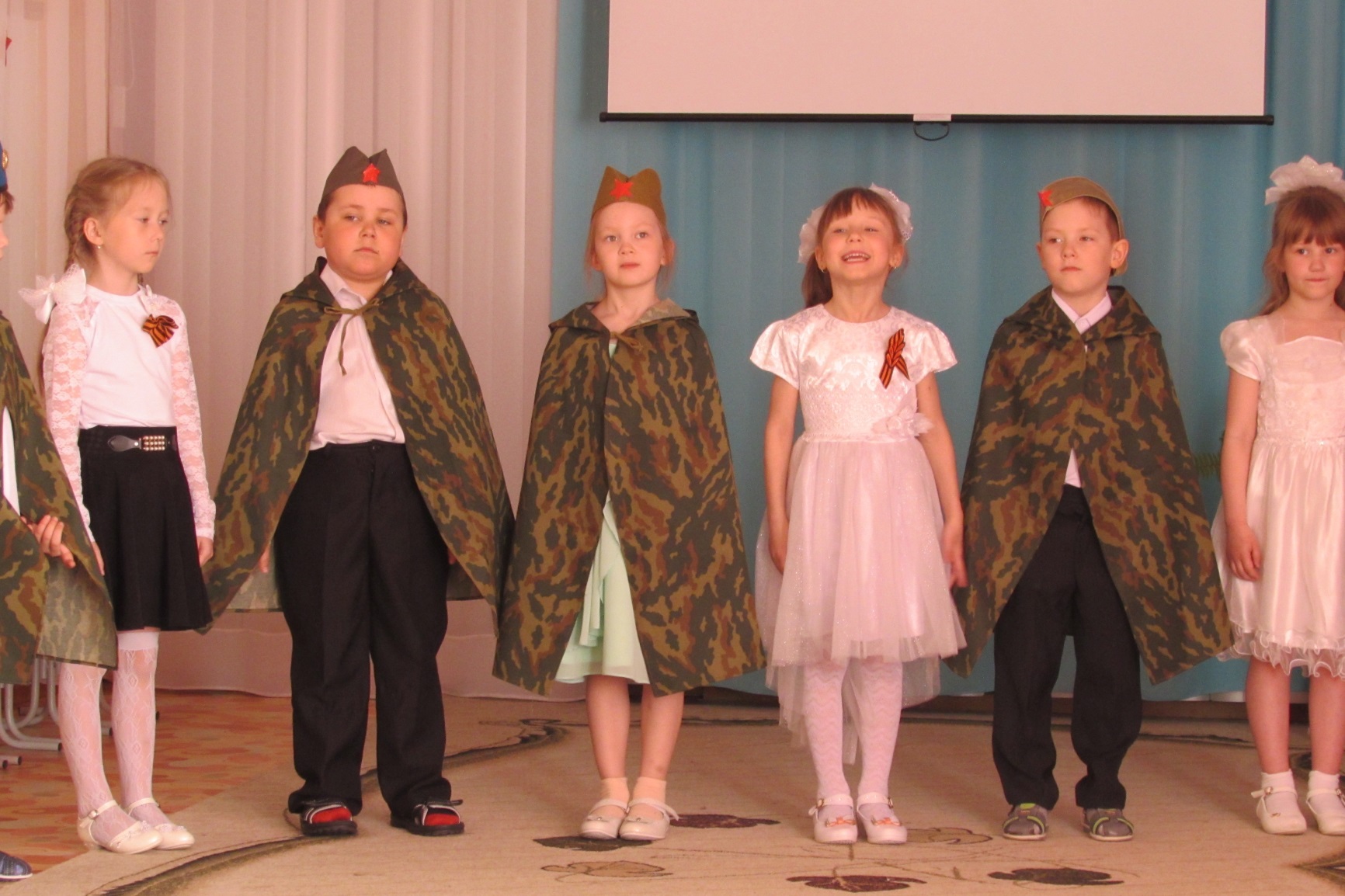 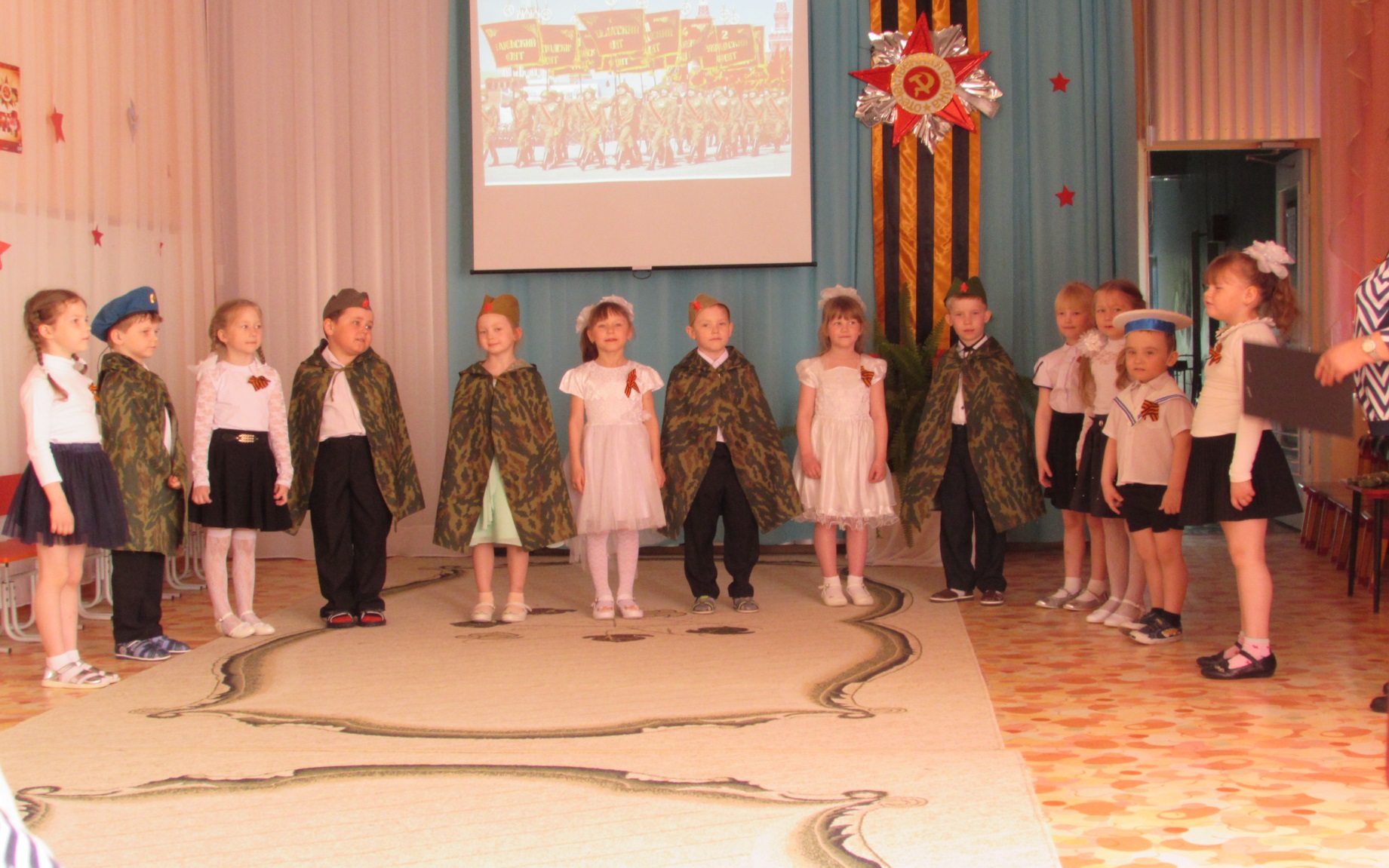 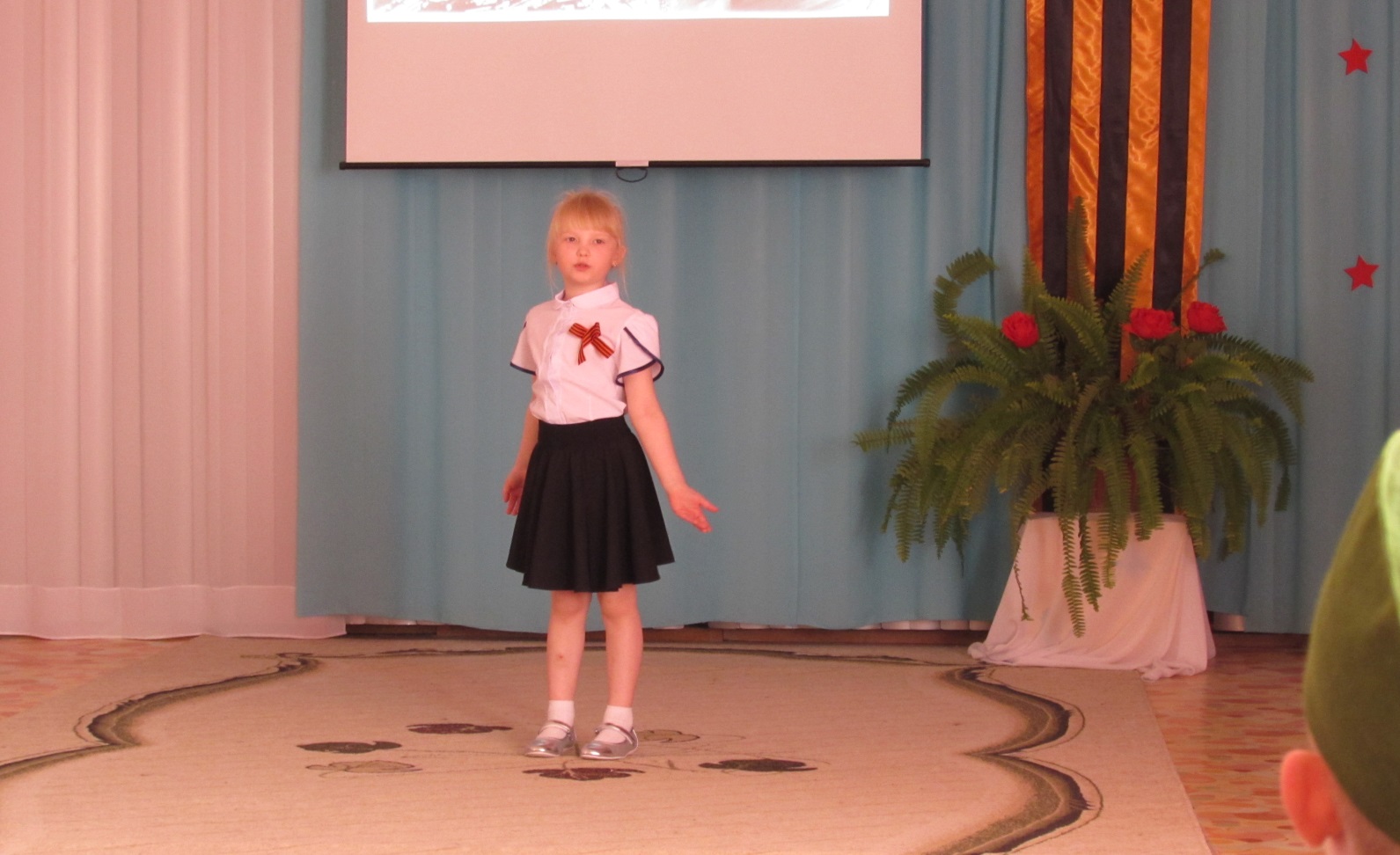 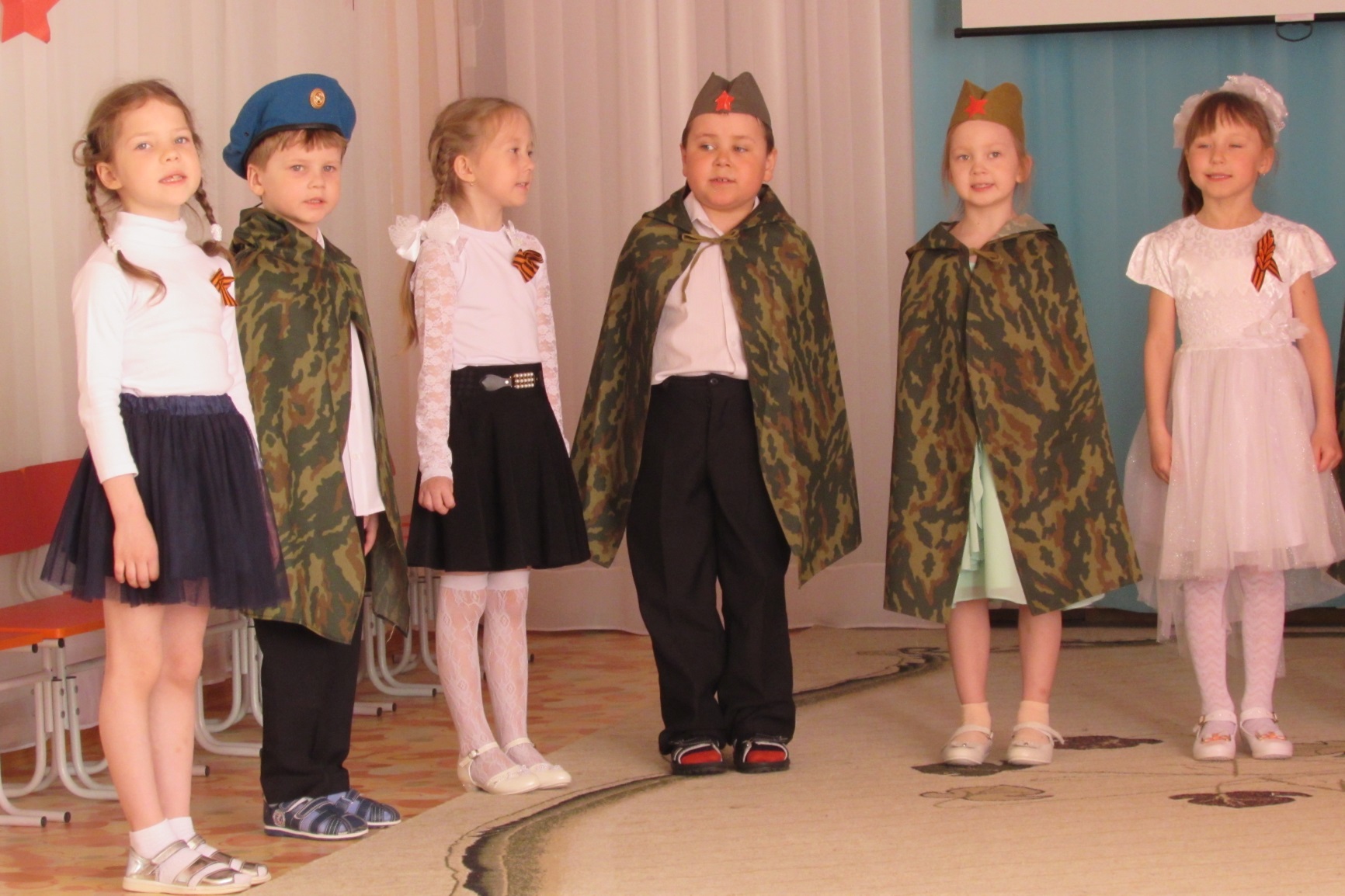 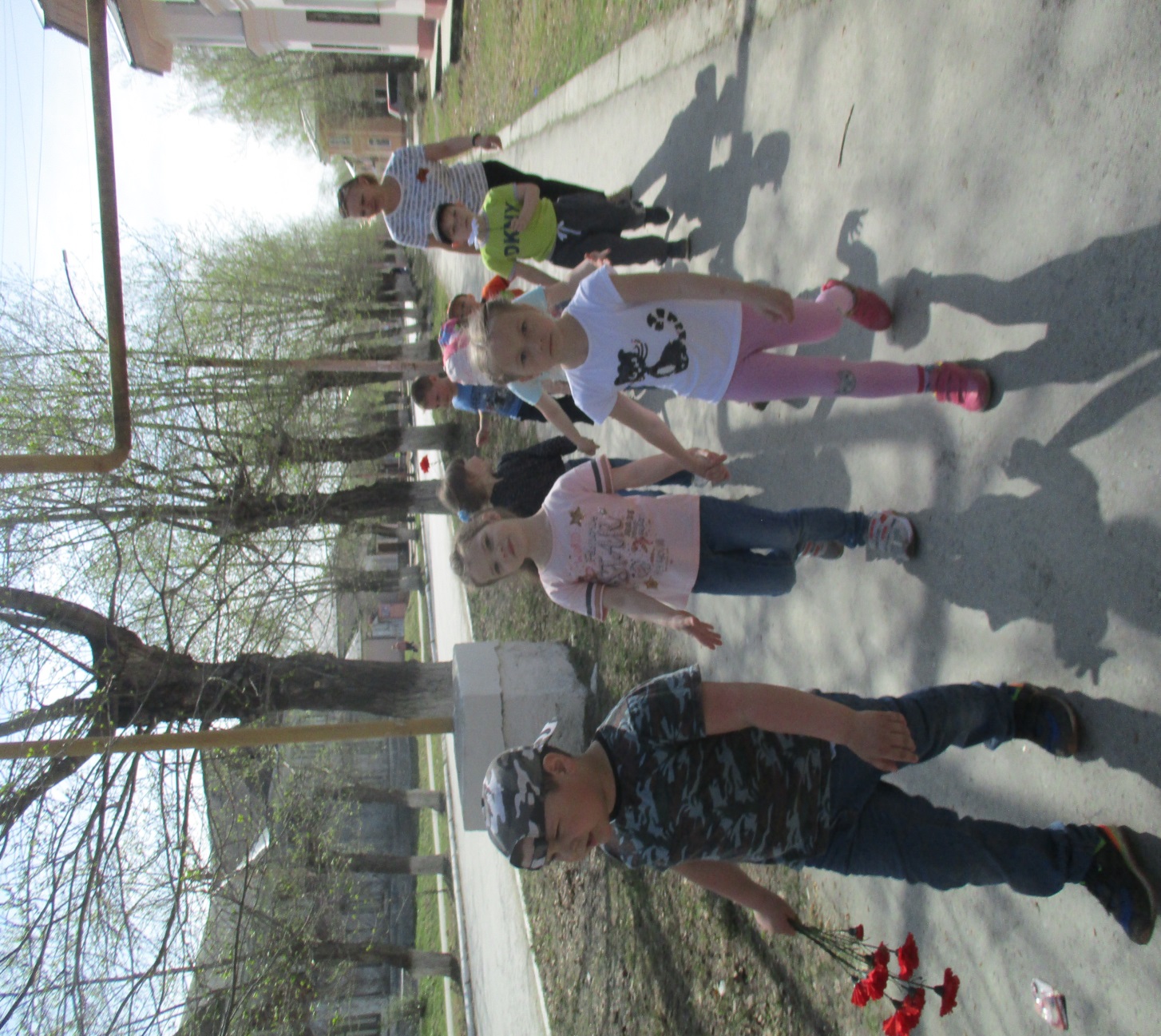 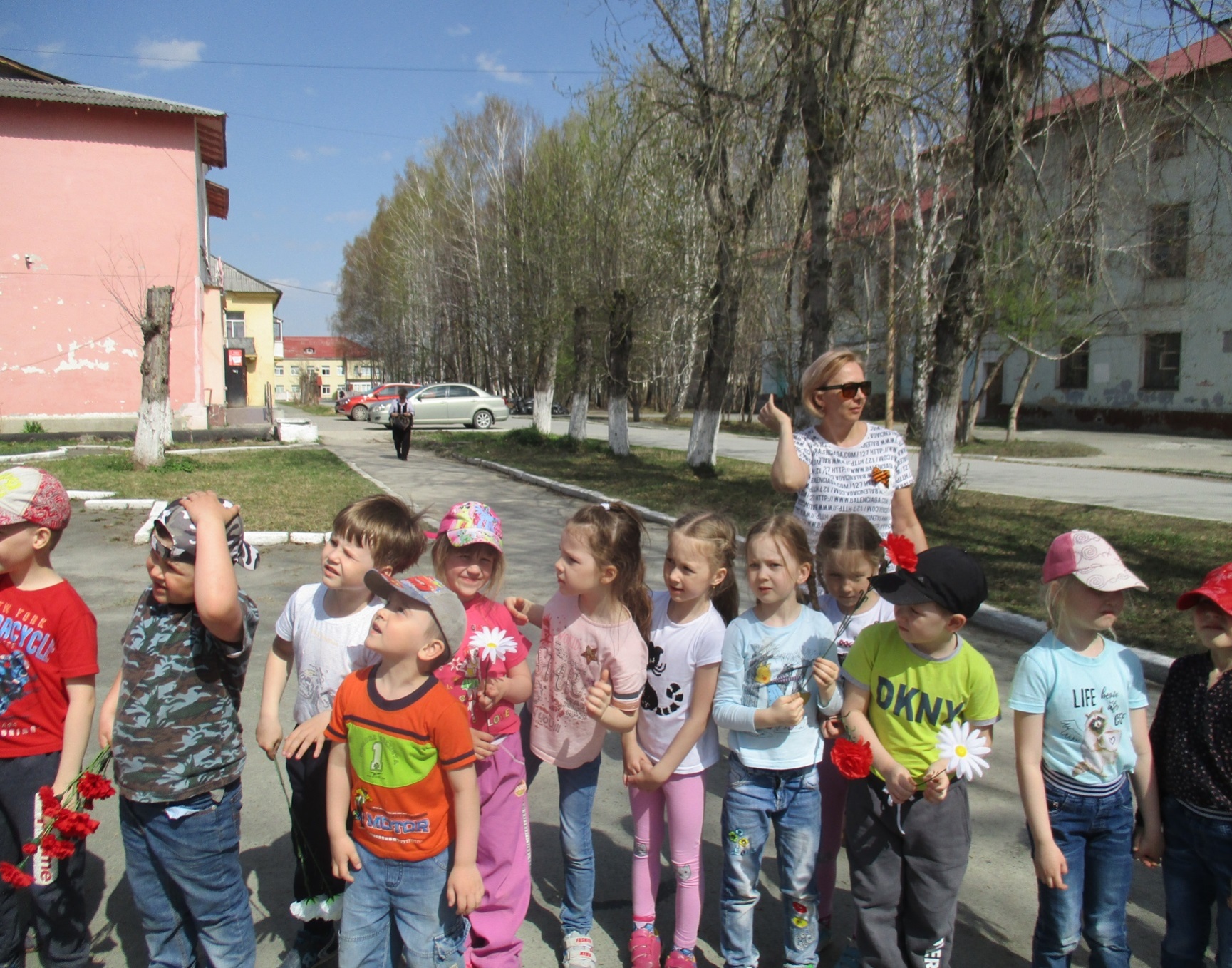 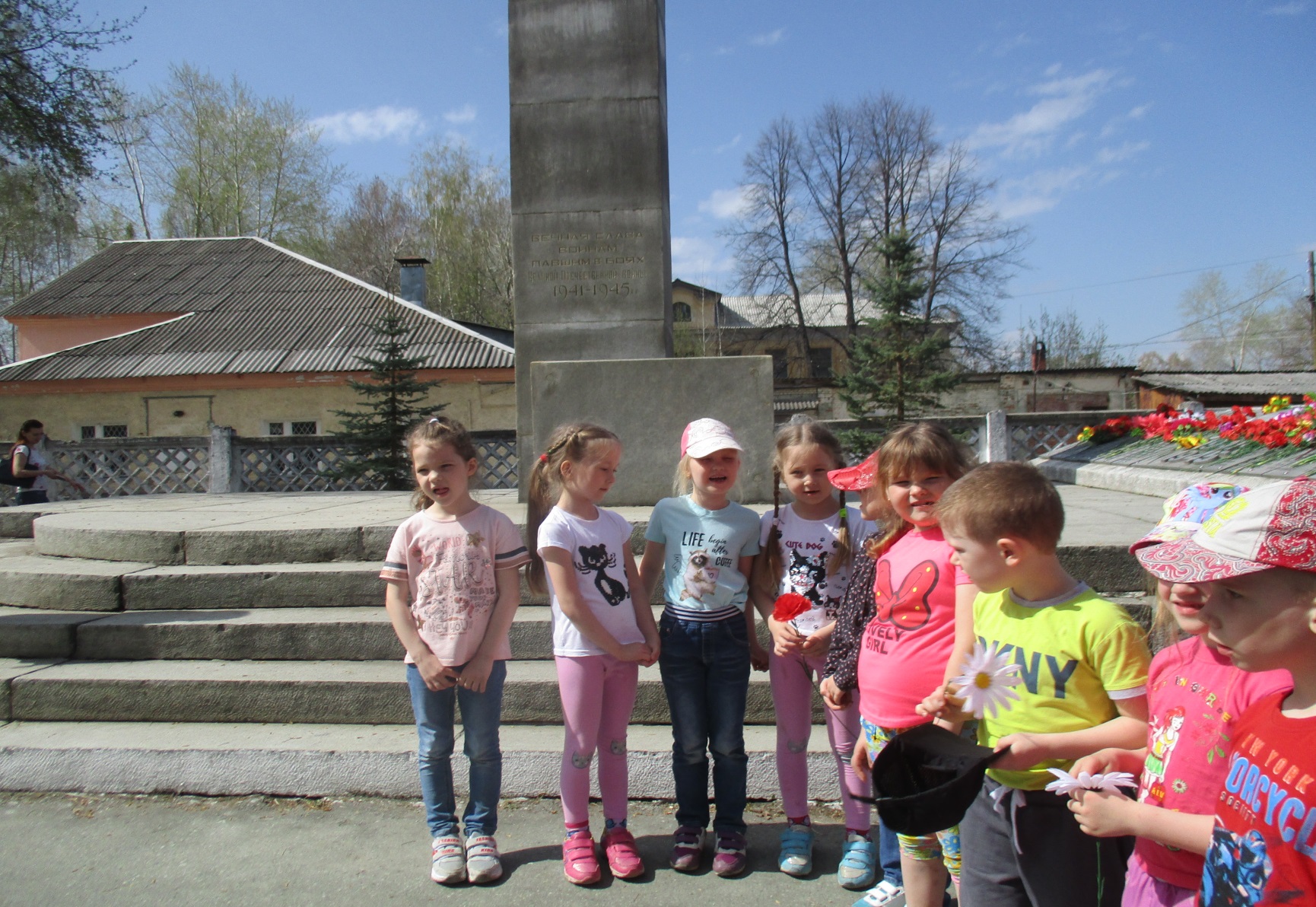 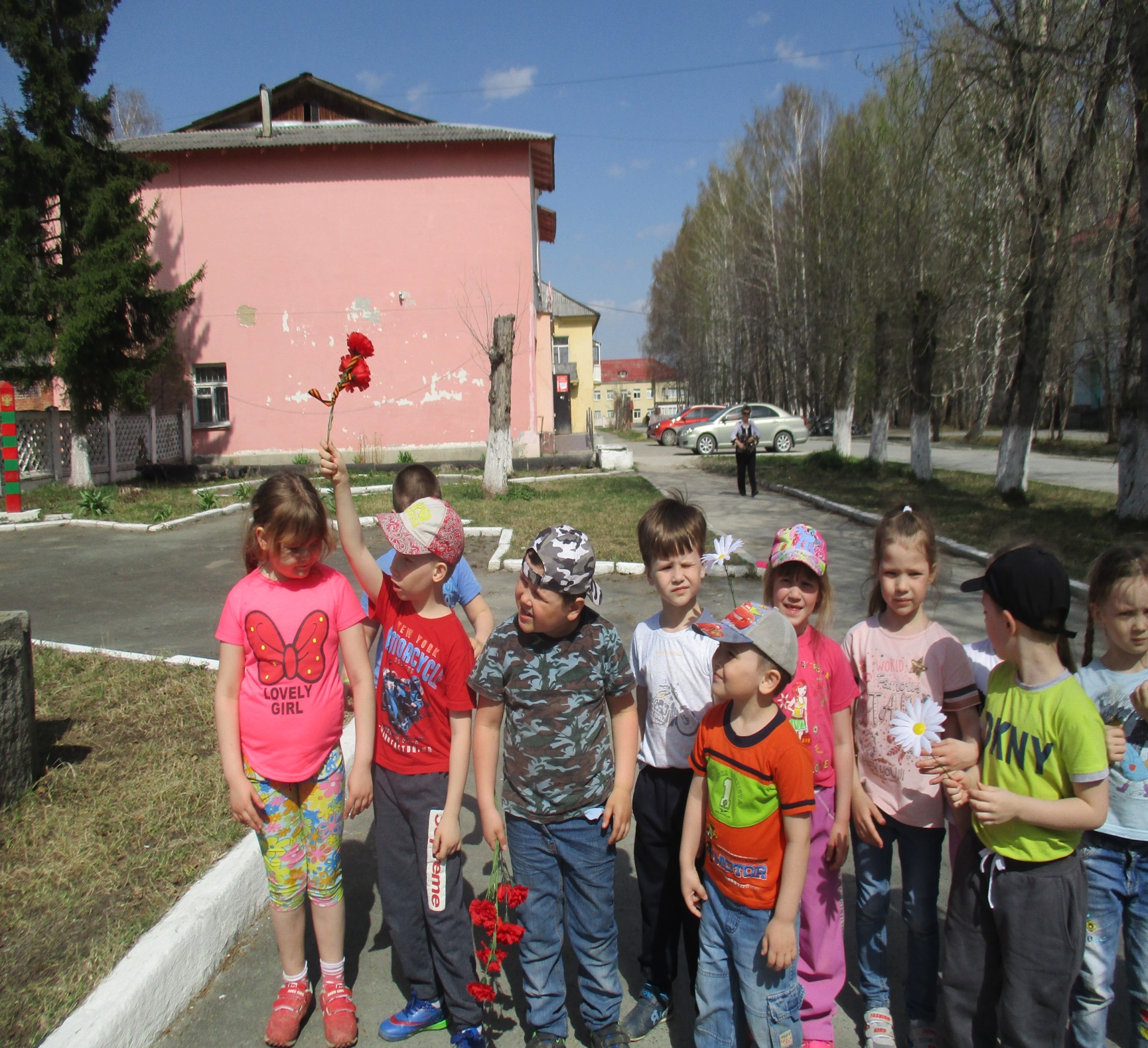 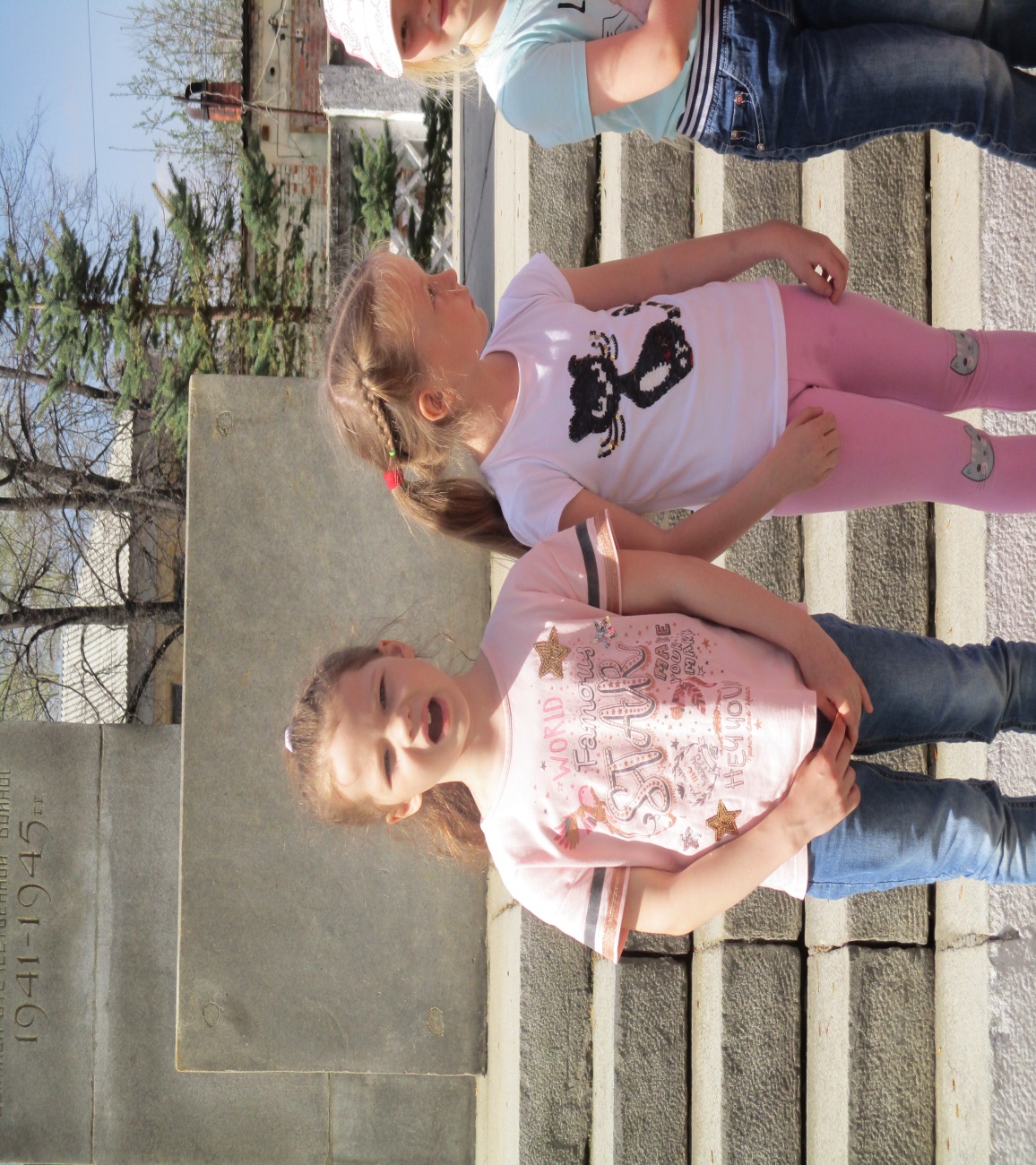 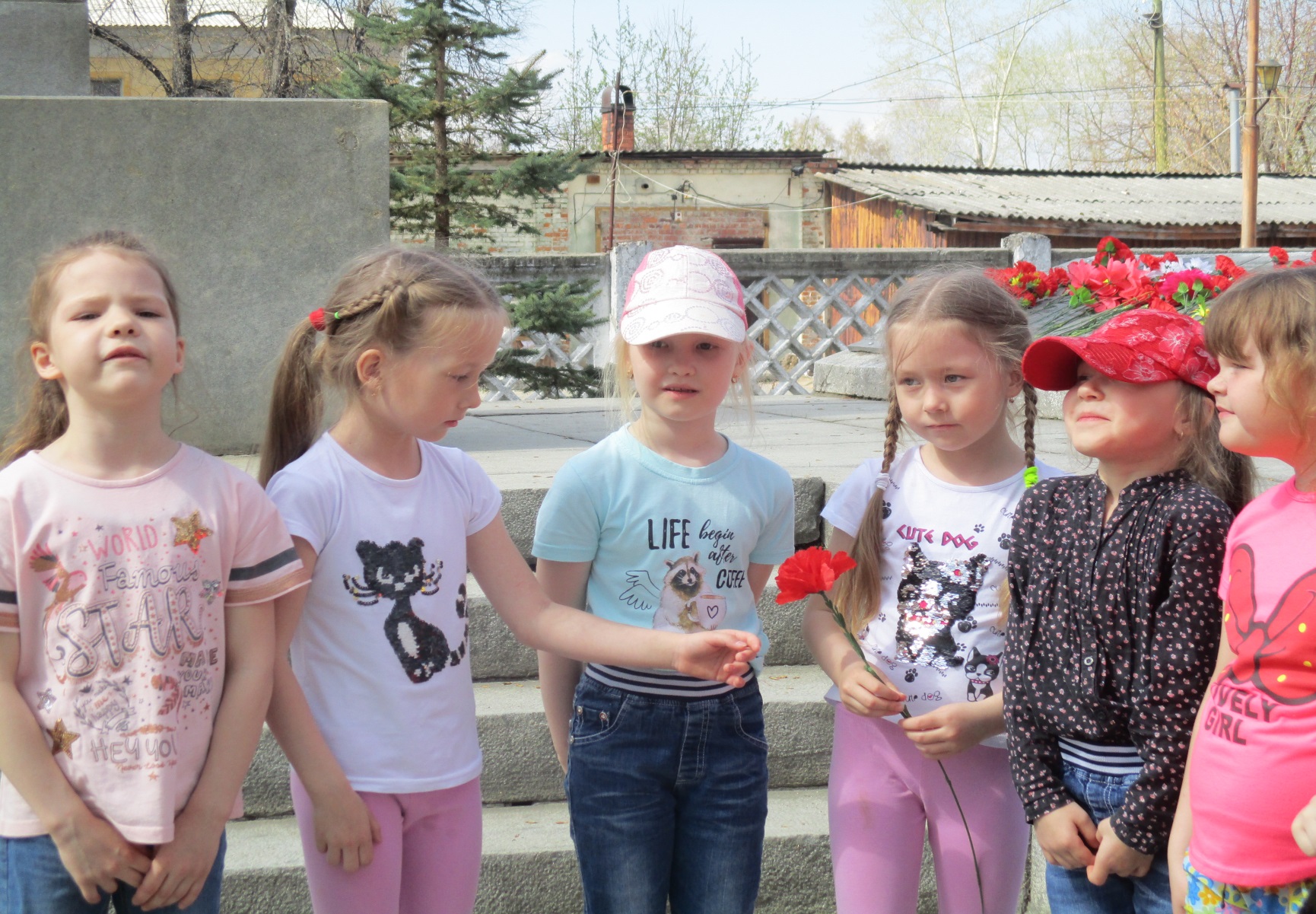 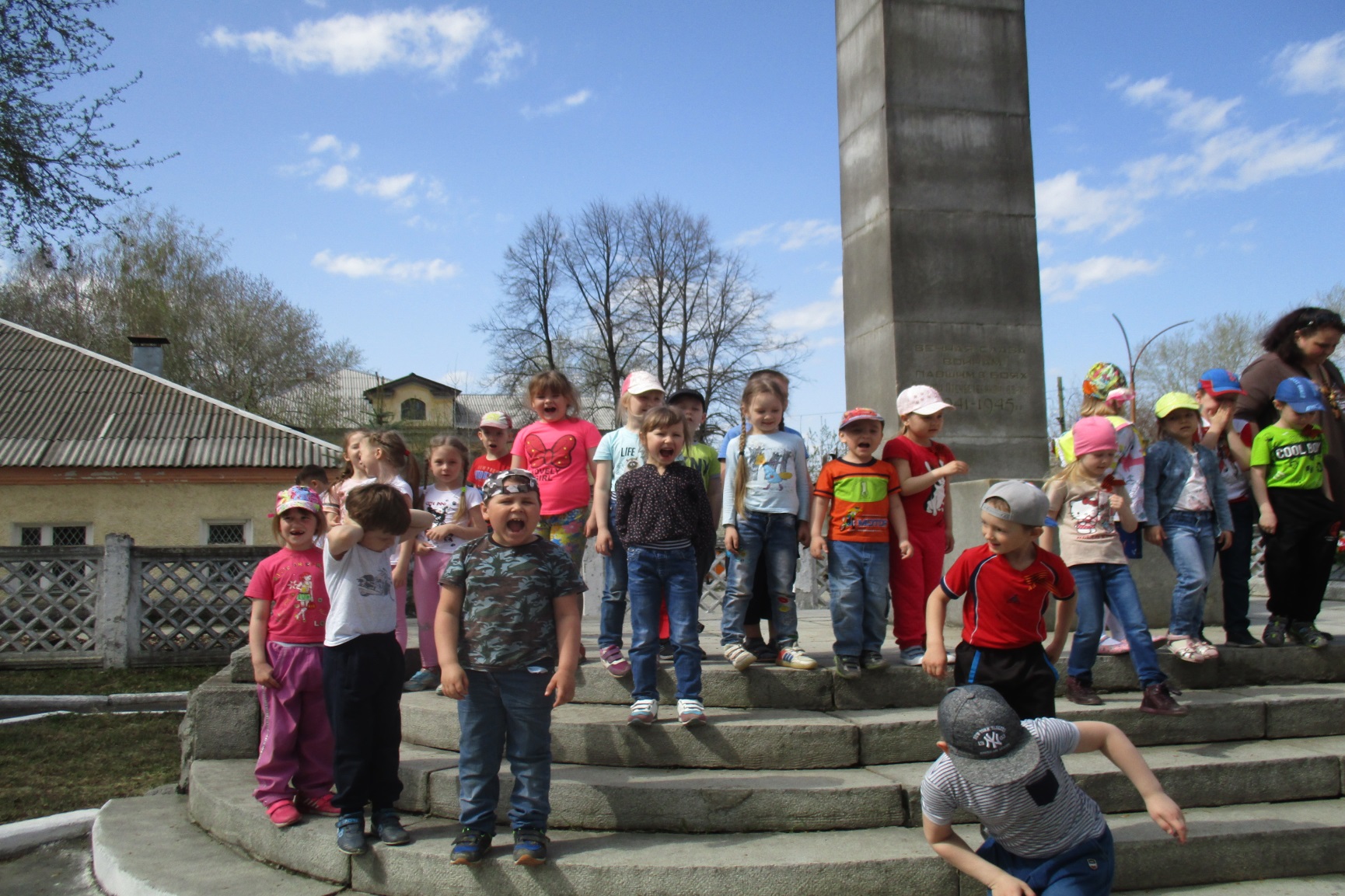 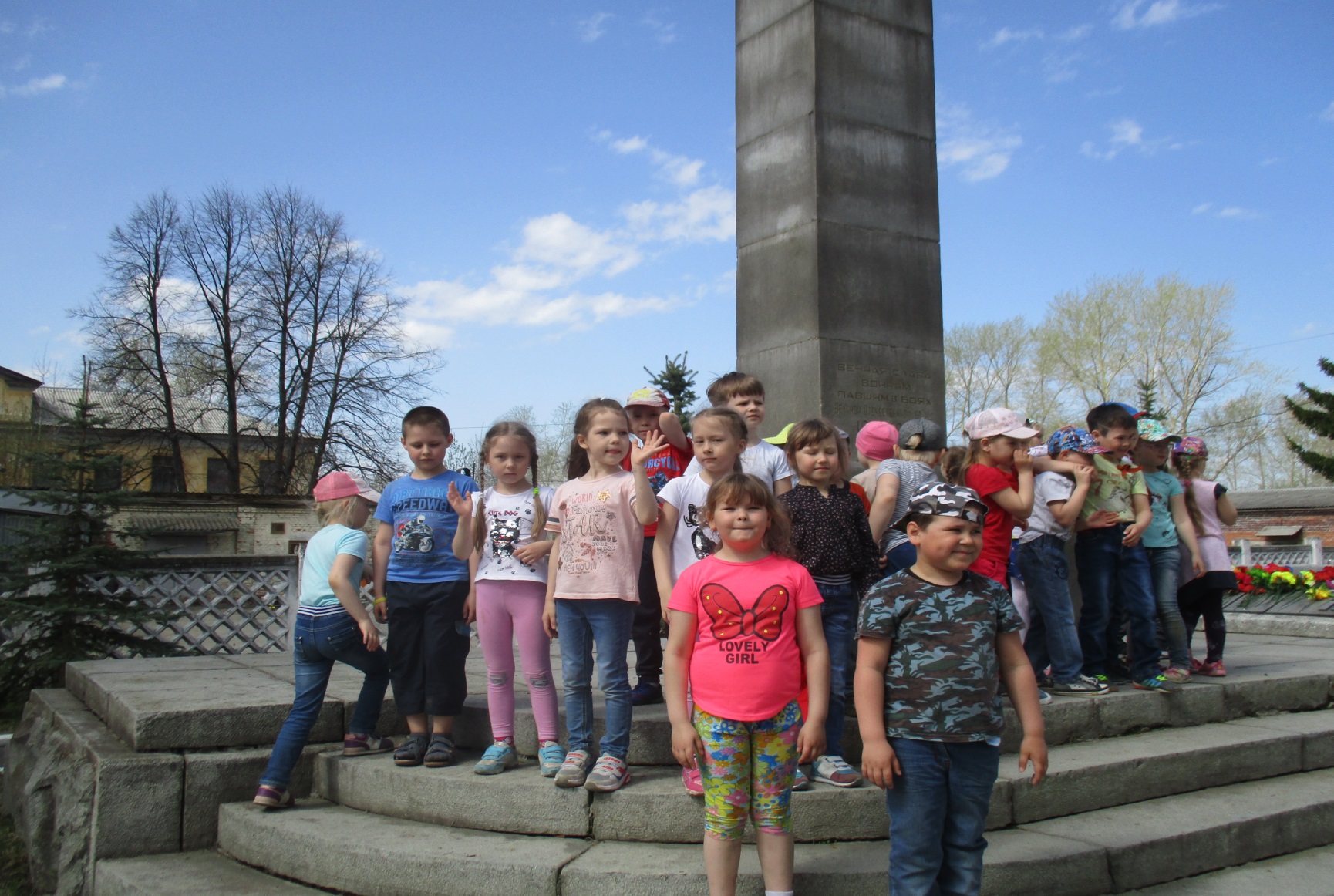 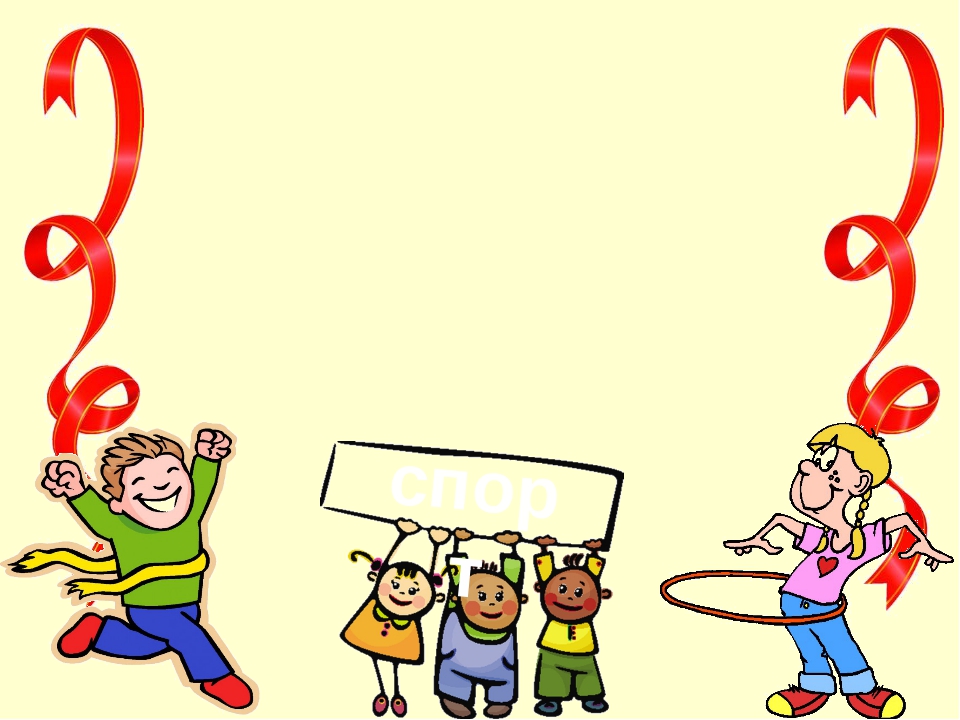 Весенняя эстафета                        ПОБЕДЫ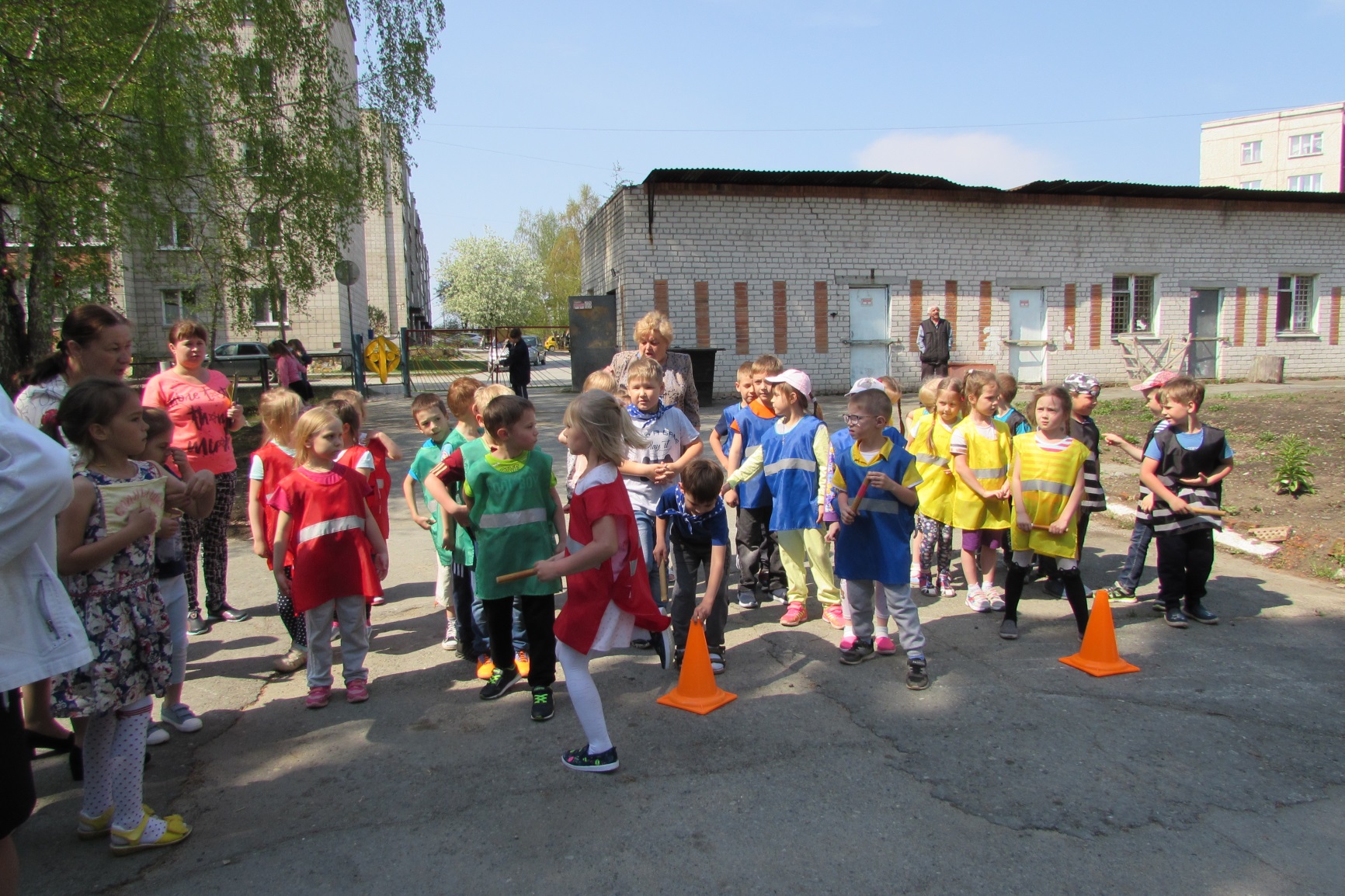 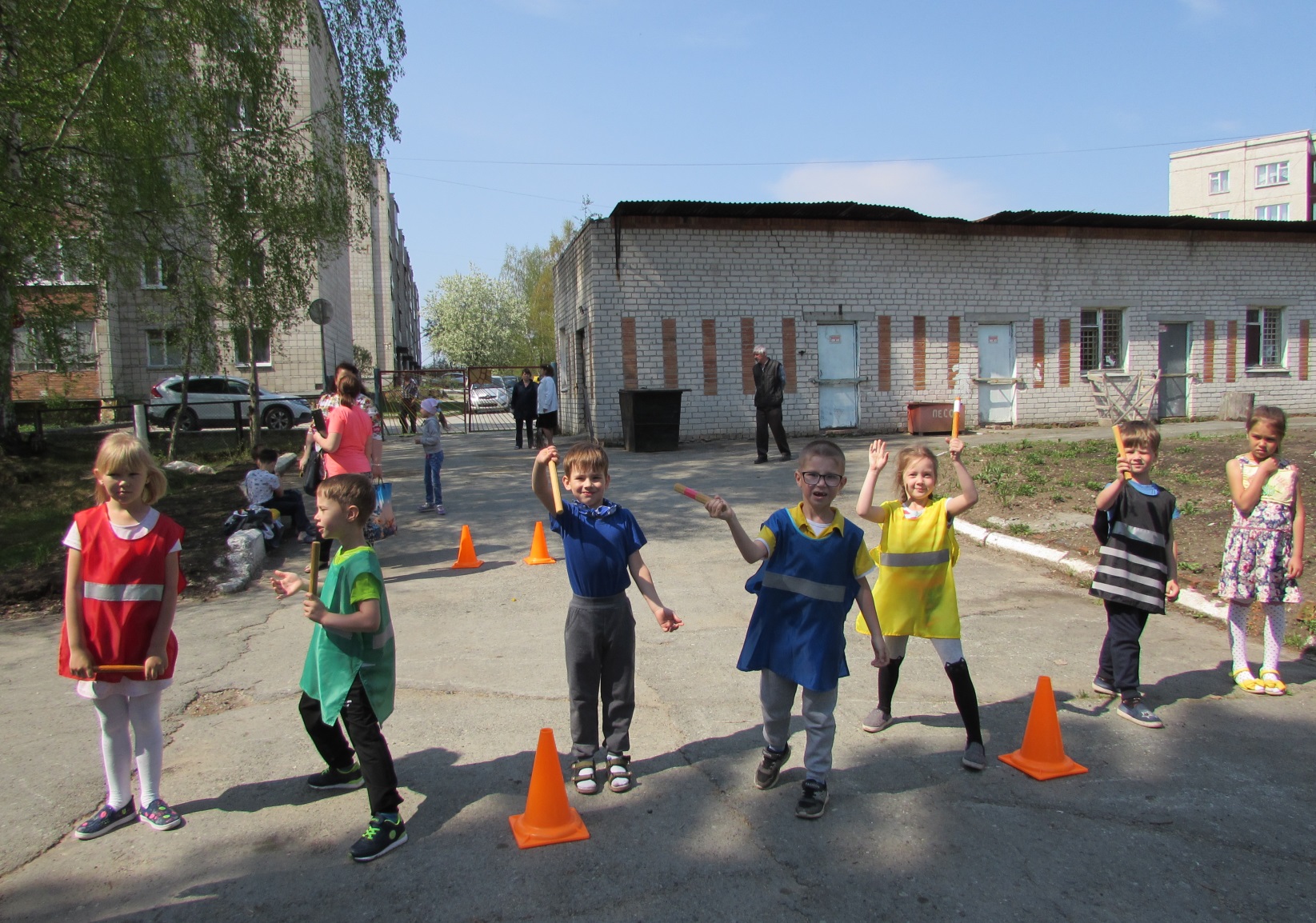 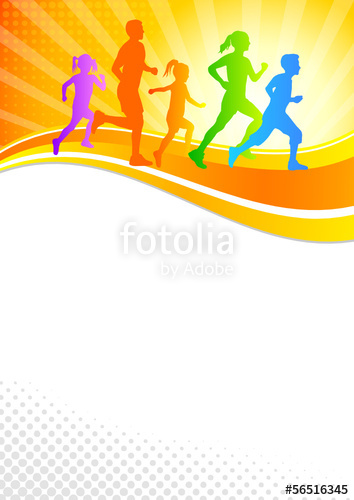 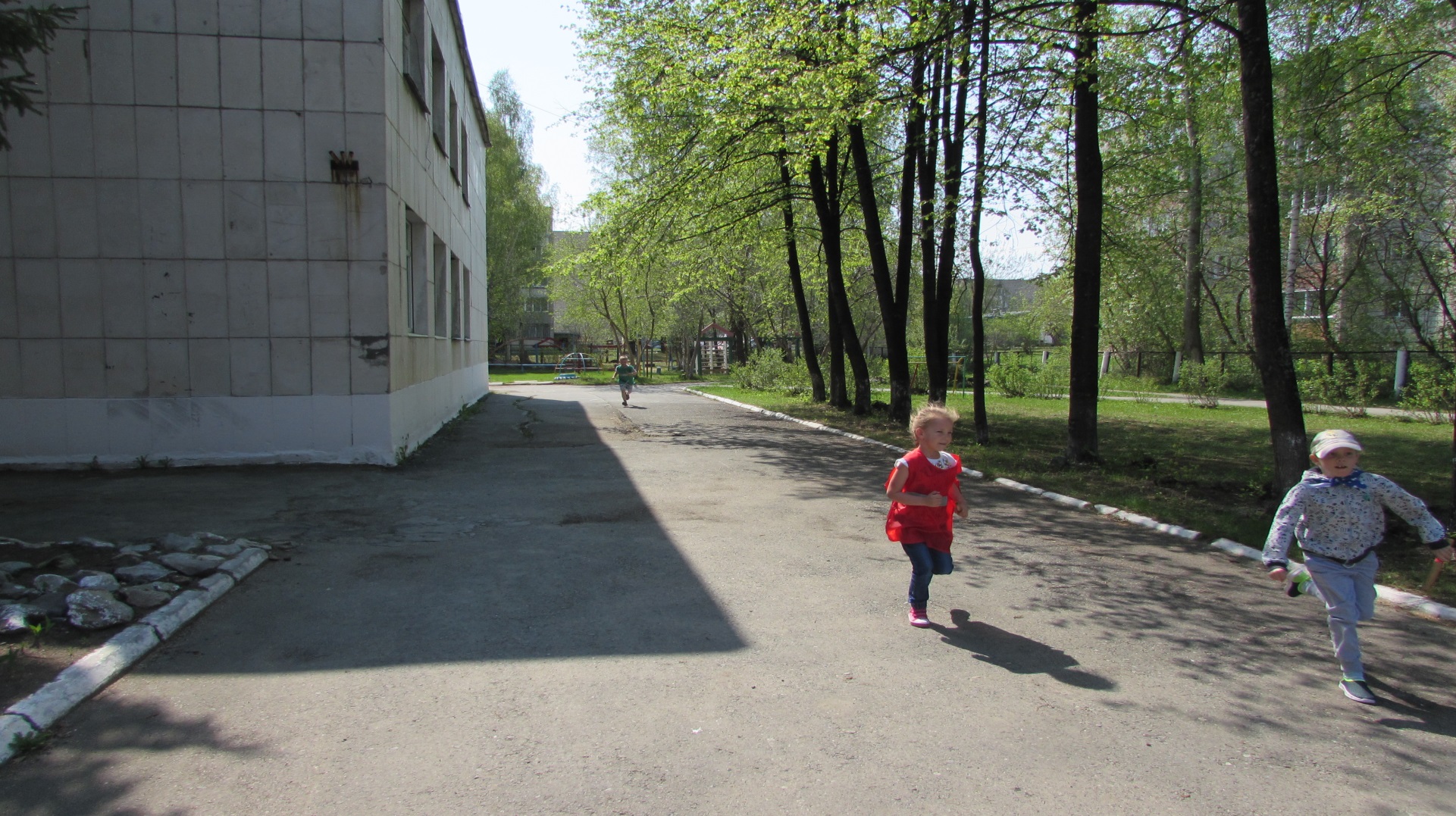 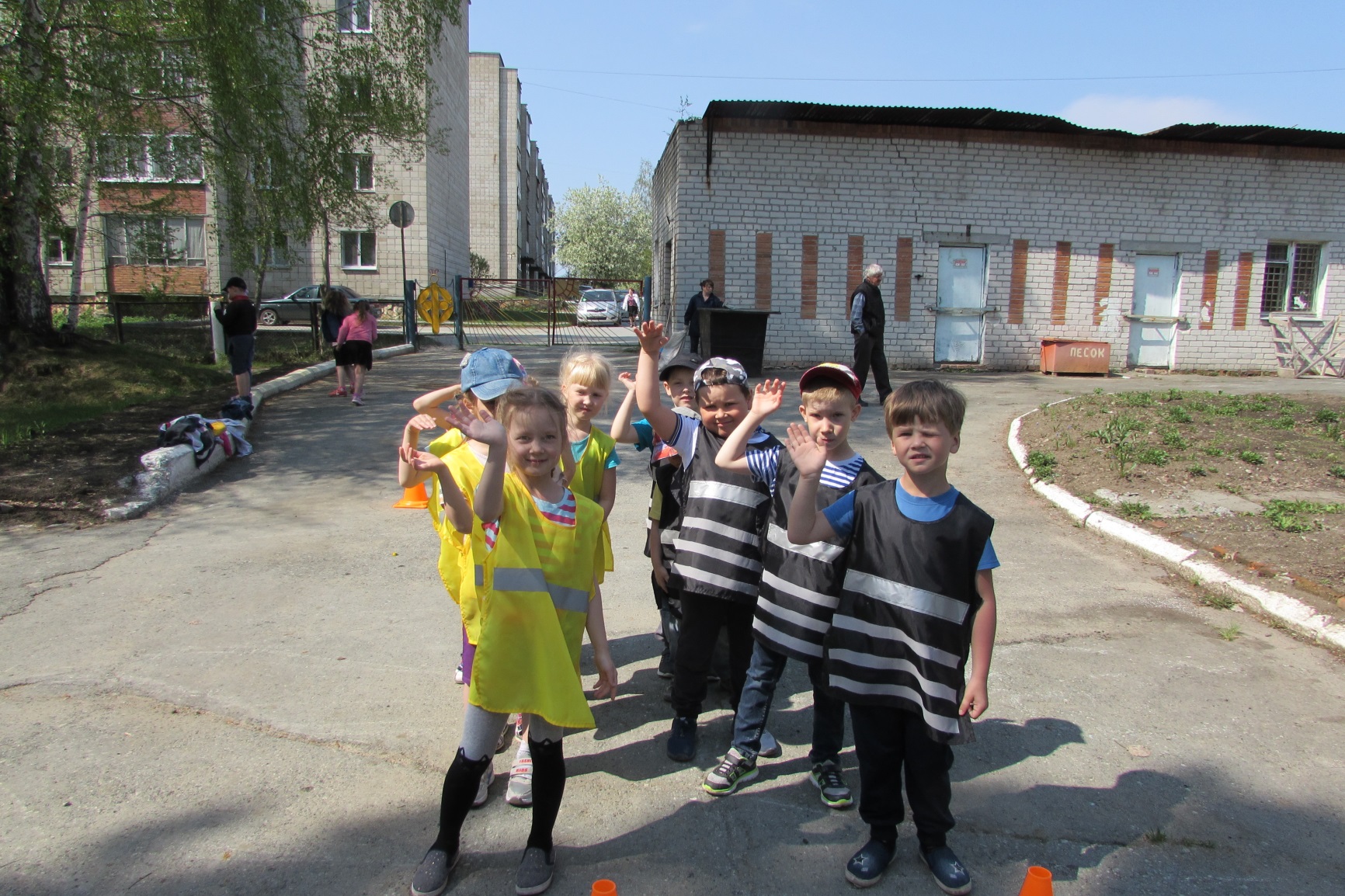 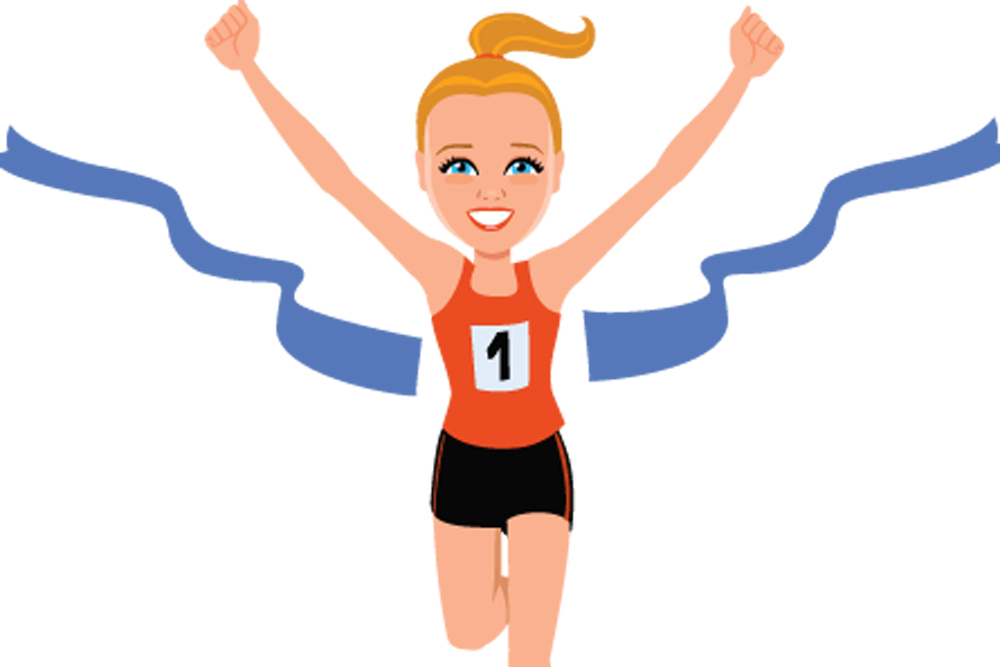 Наши победители – 1 место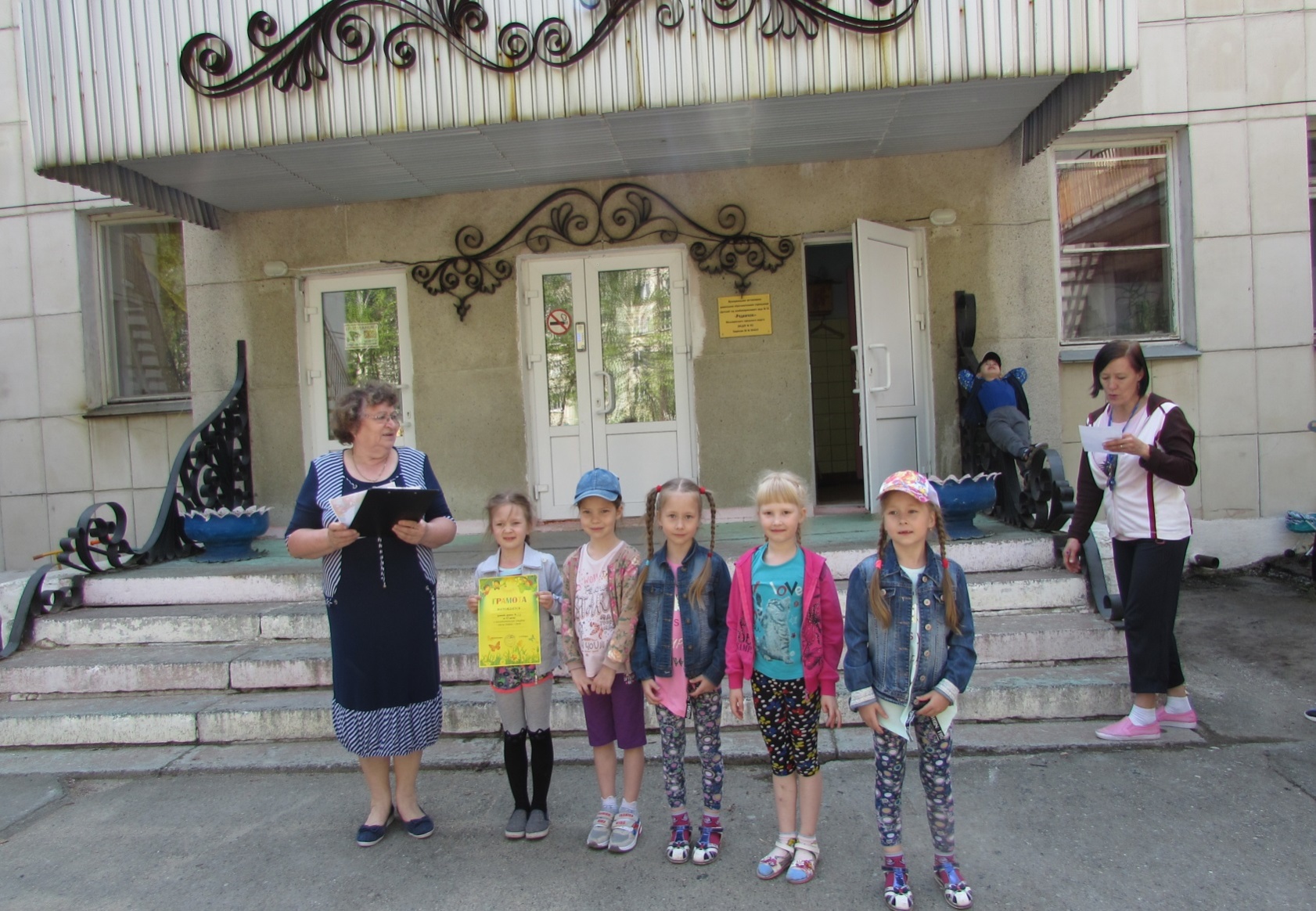 Костоусова Катя, Костоусова Даша, Бердышева Полина,Щербинина Настя, Чичевская Саша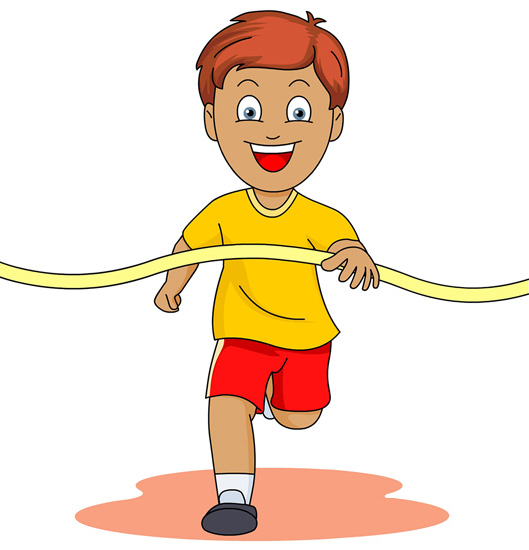 Наши победители – 3 место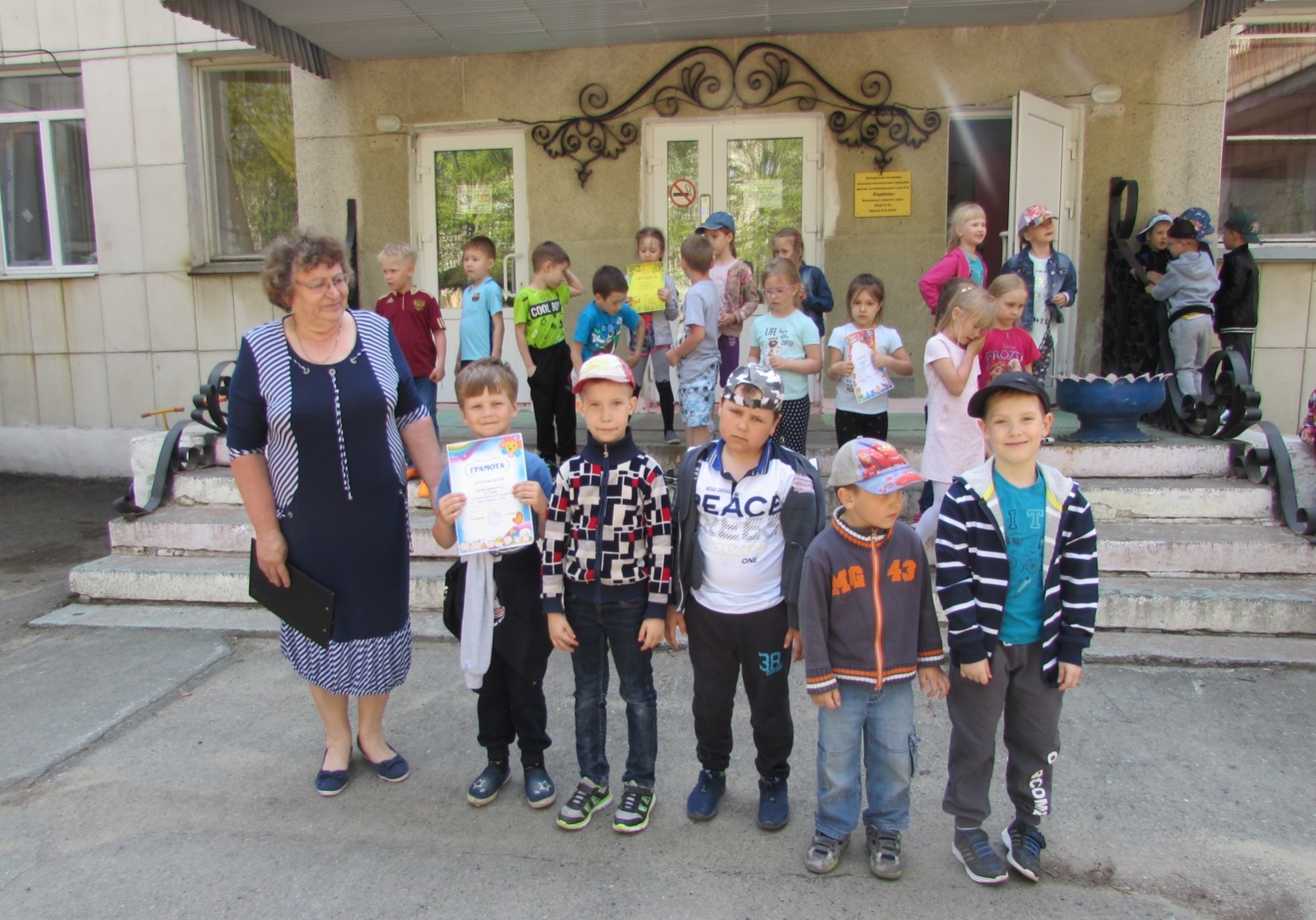 Вагнер Костя,Ивченков Алеша, Михайлов Женя, Харченко Иван, Федоров Семен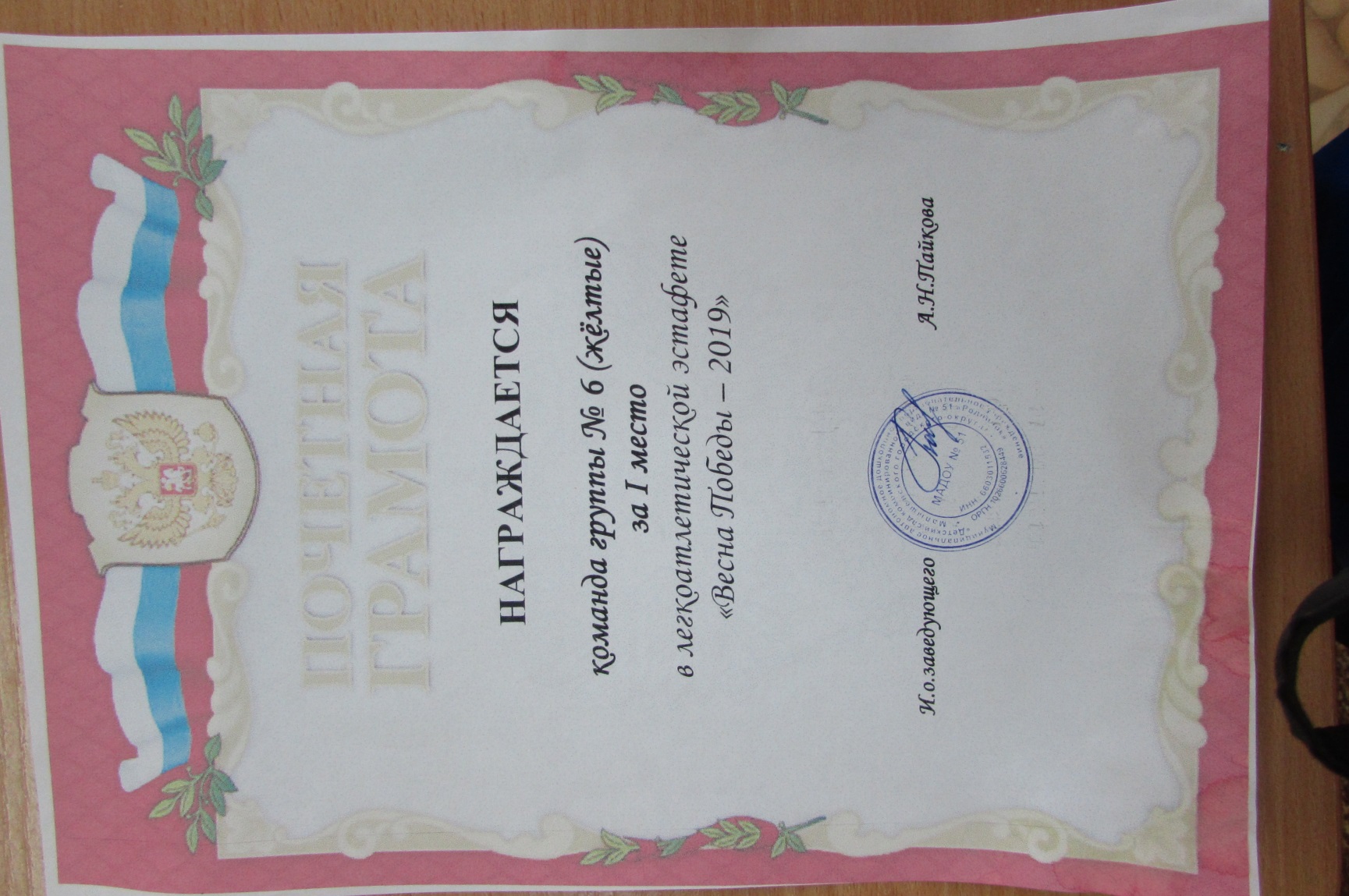 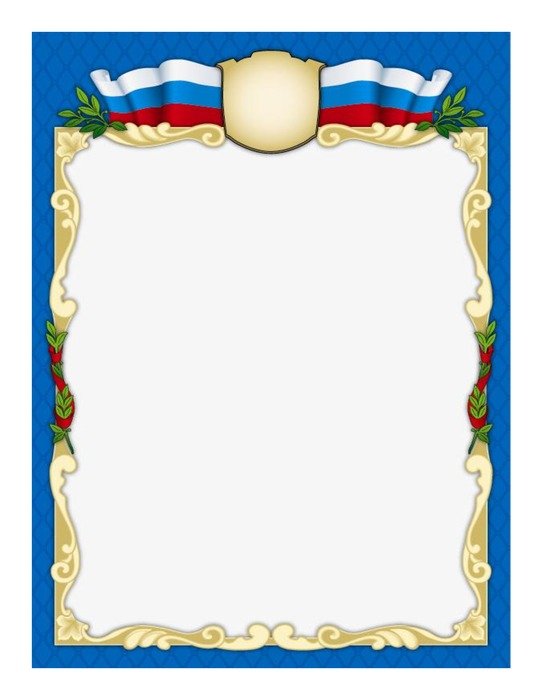 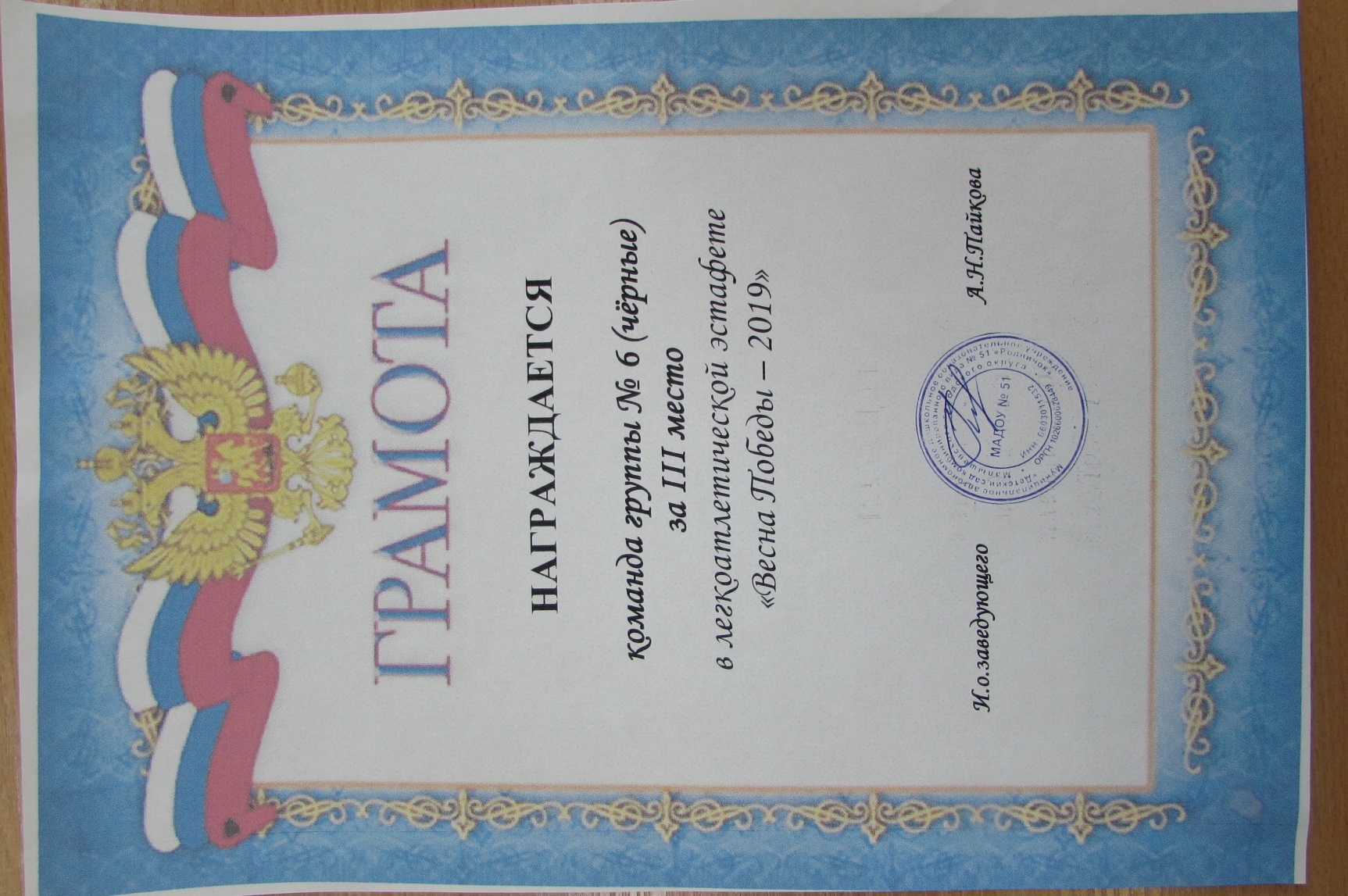 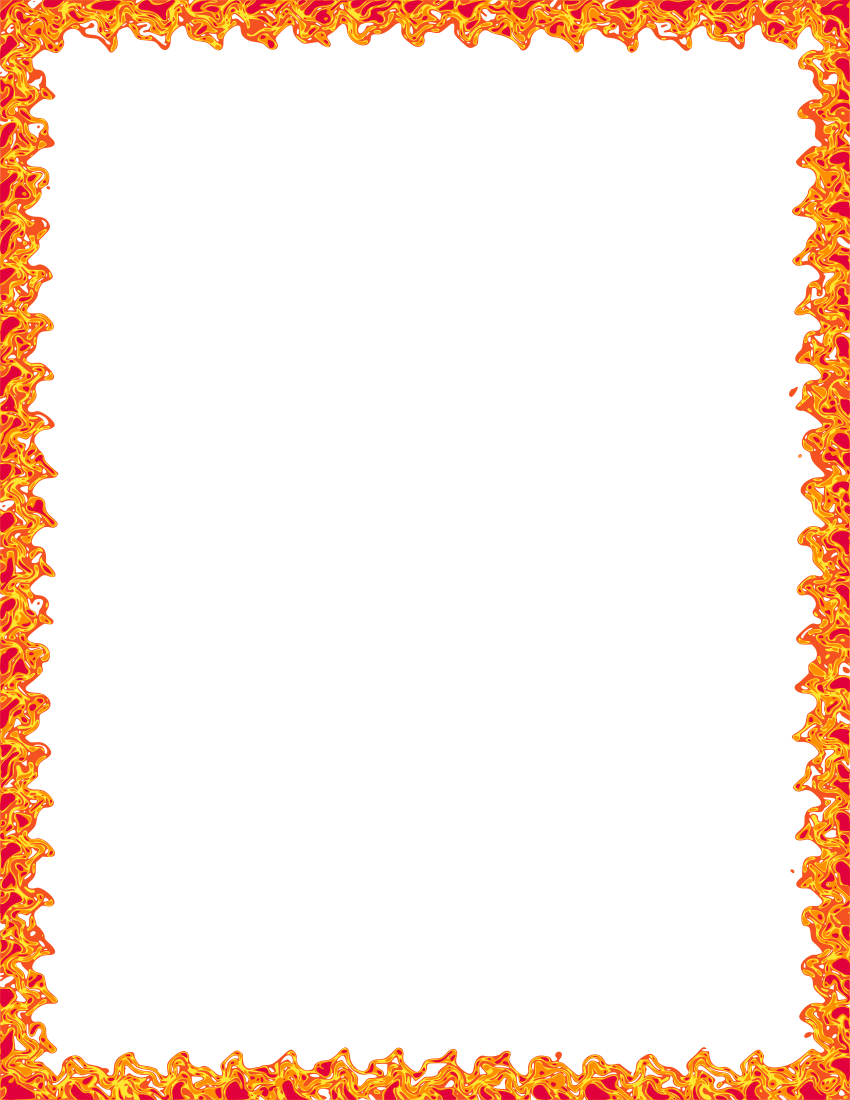                            Спортивное развлечение                                «День радости»   (пожарная безопасность)                 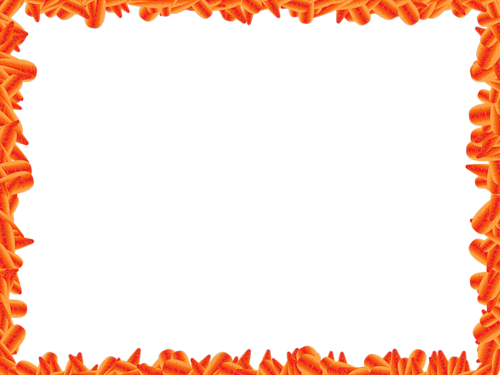 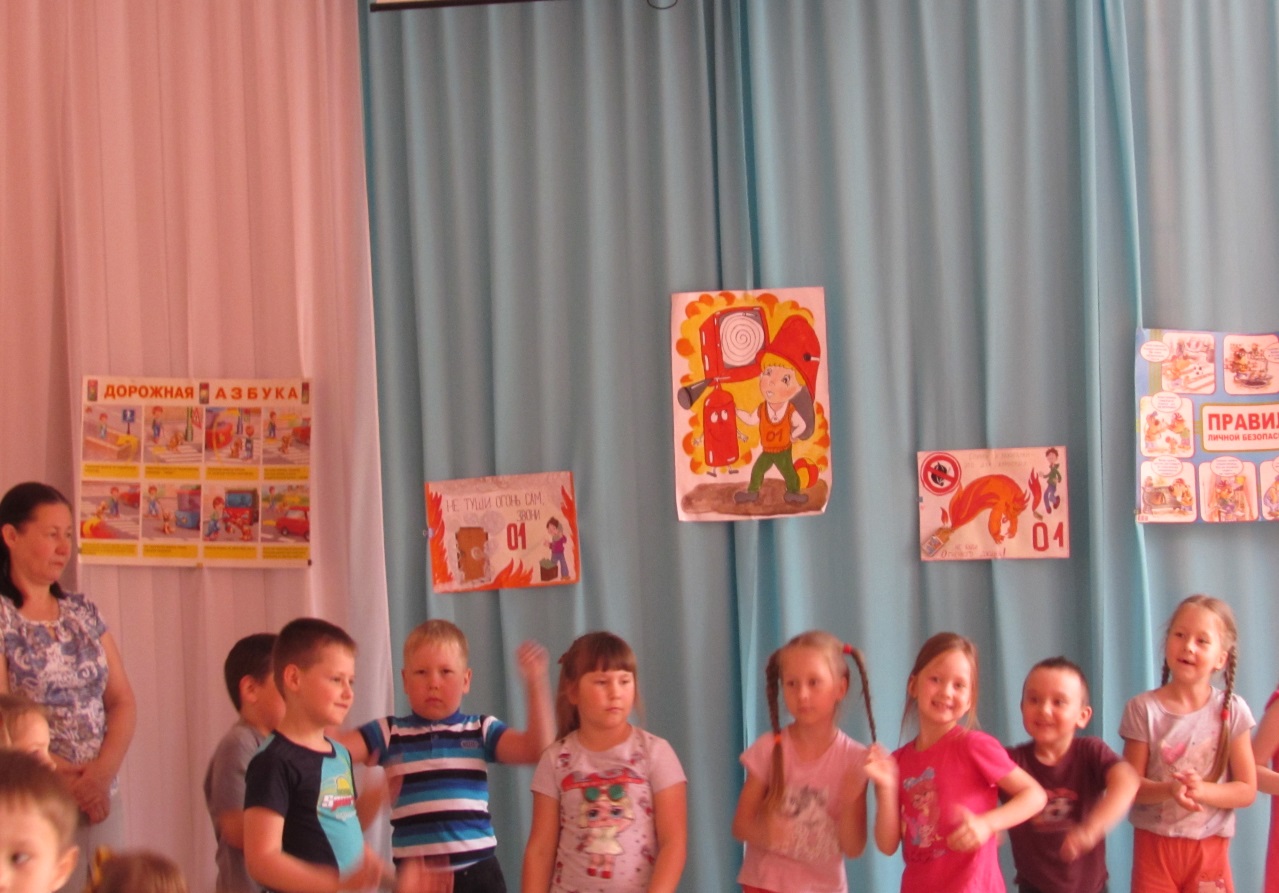 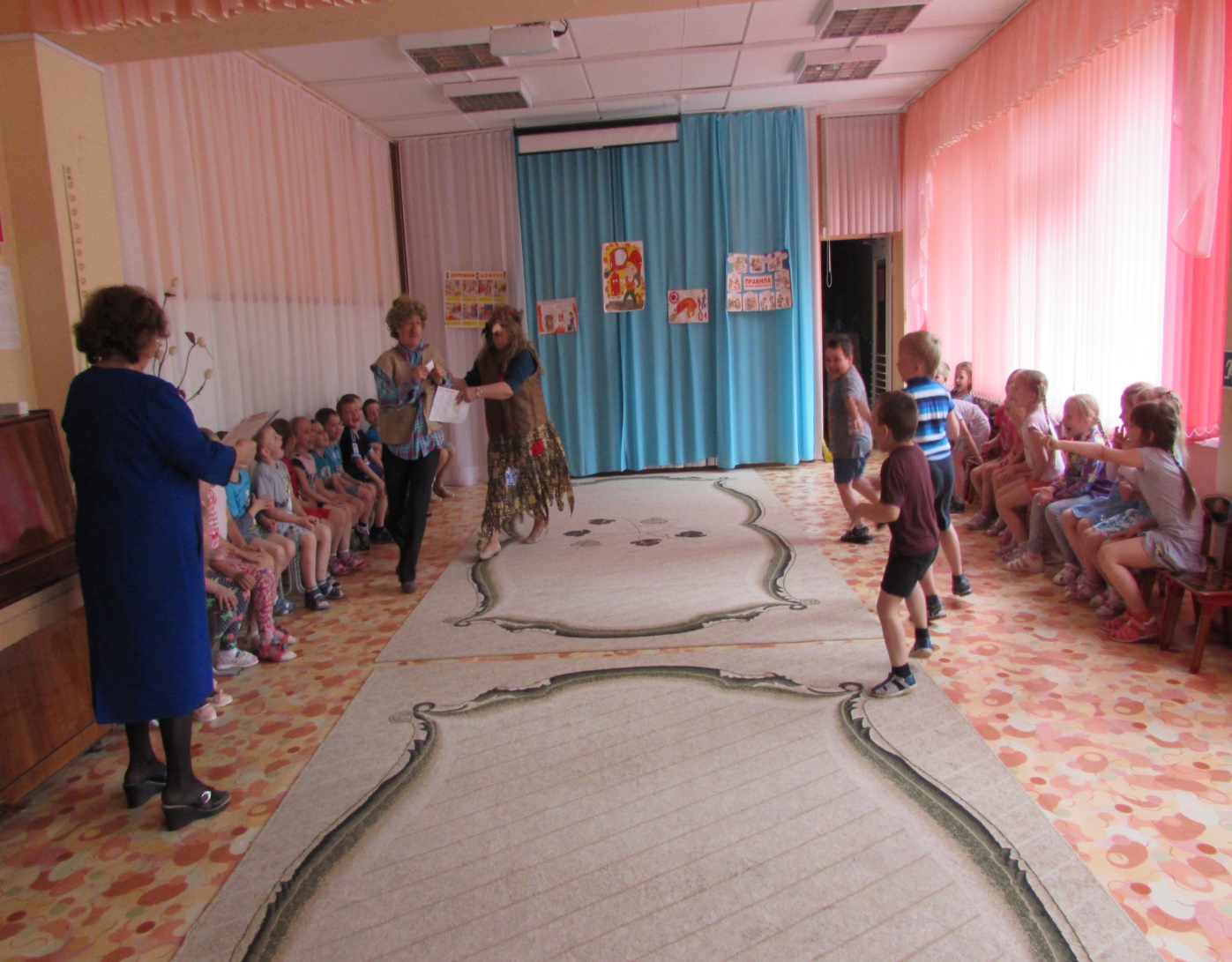 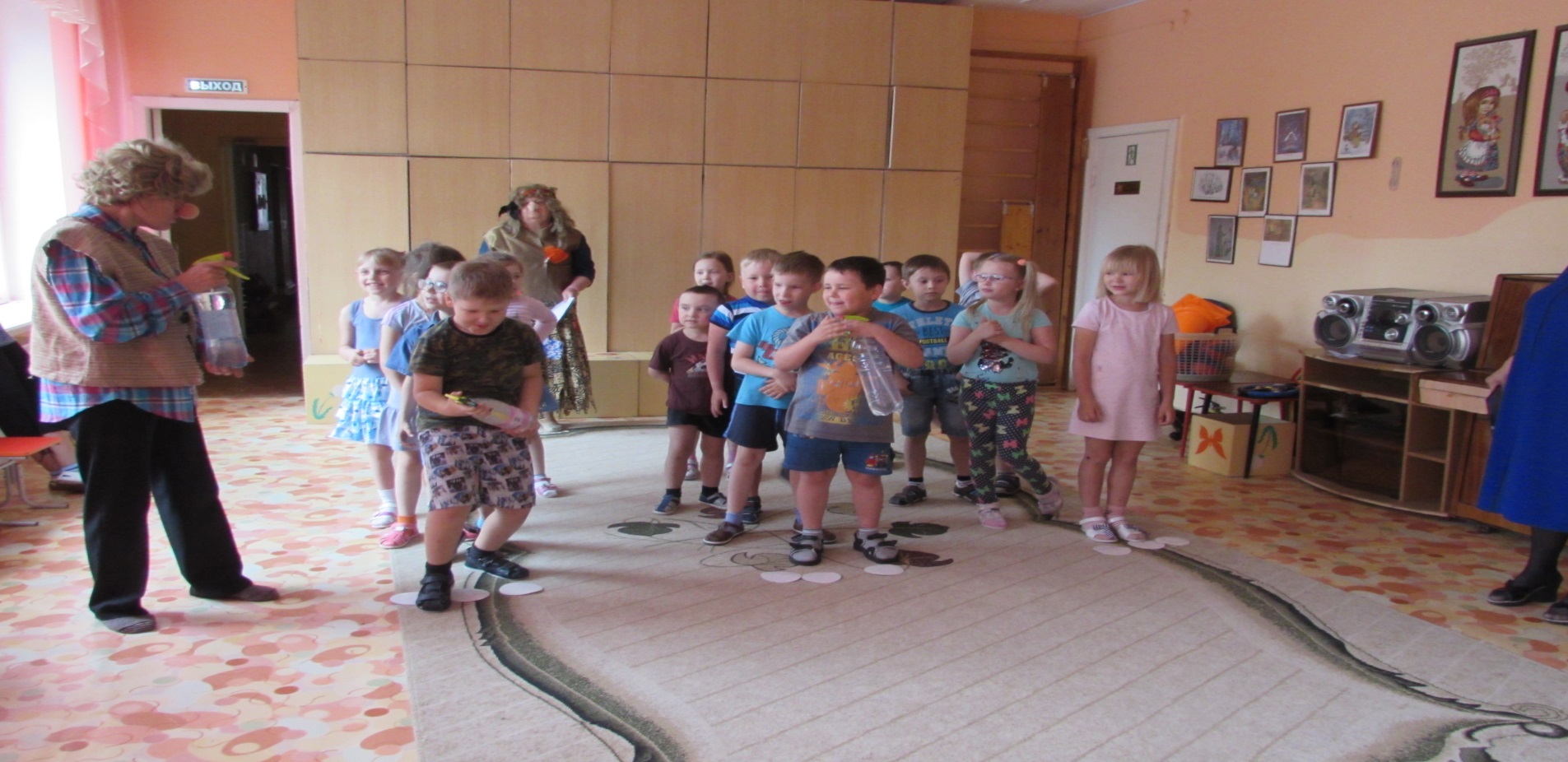 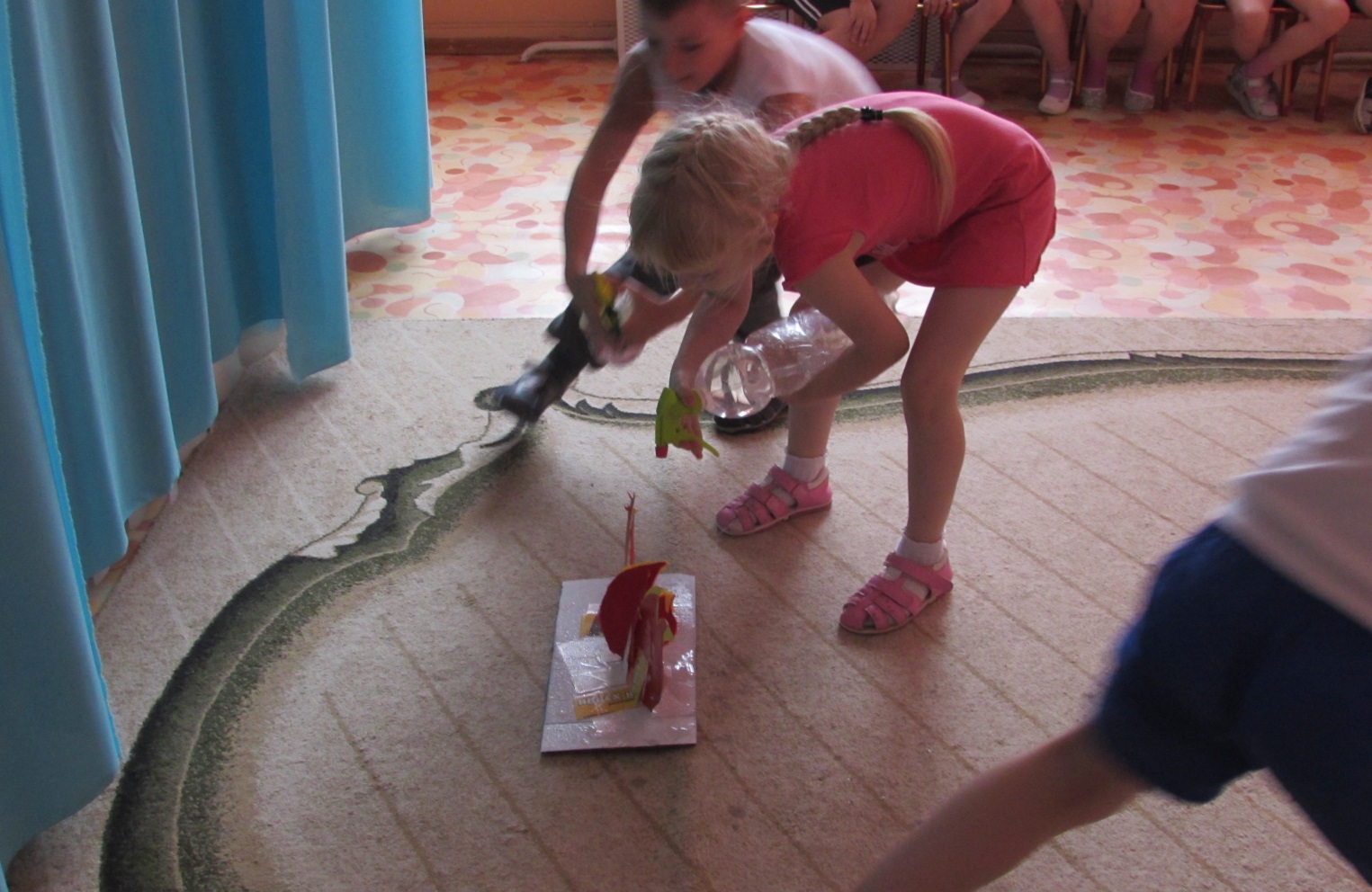 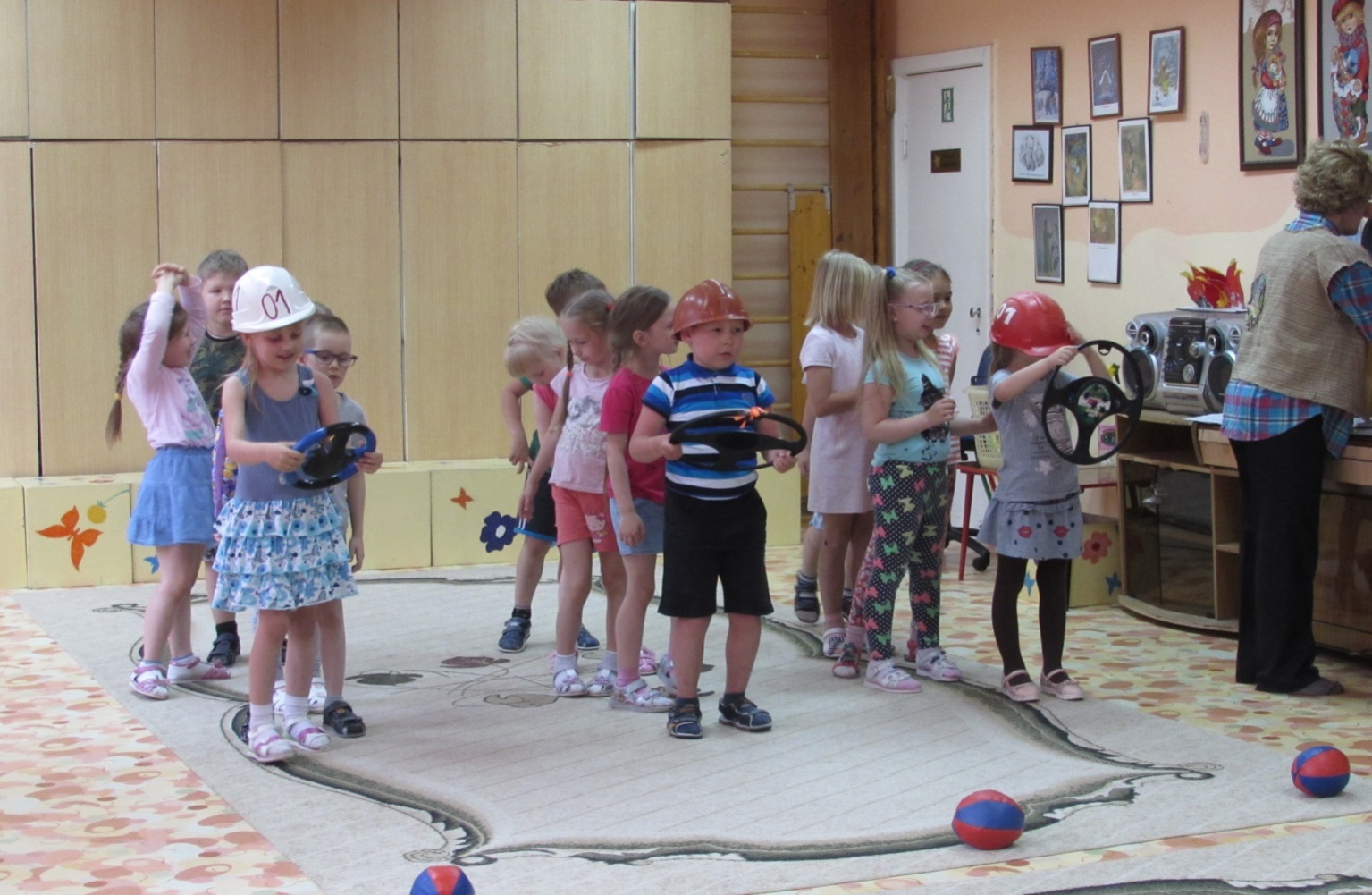 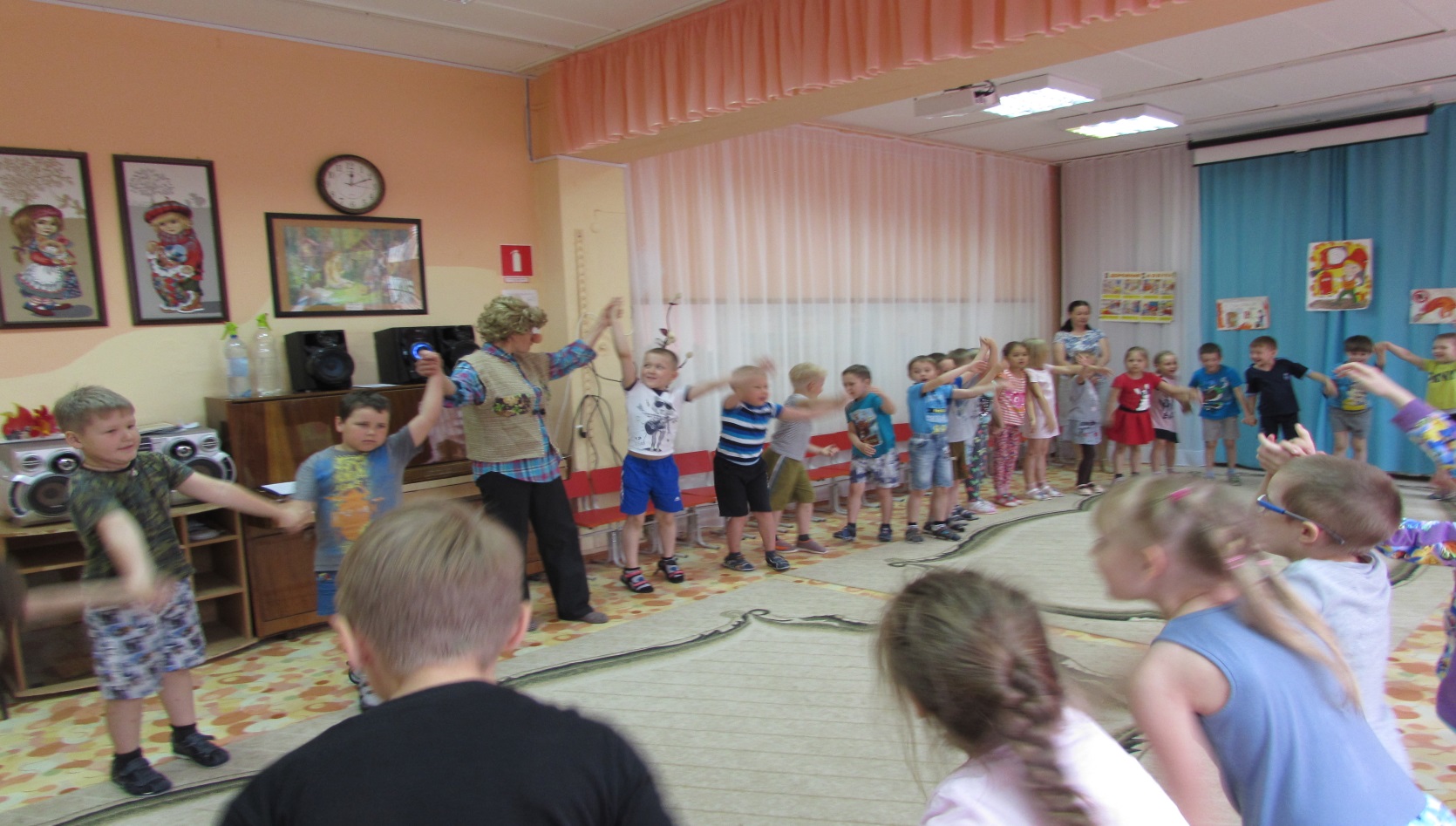 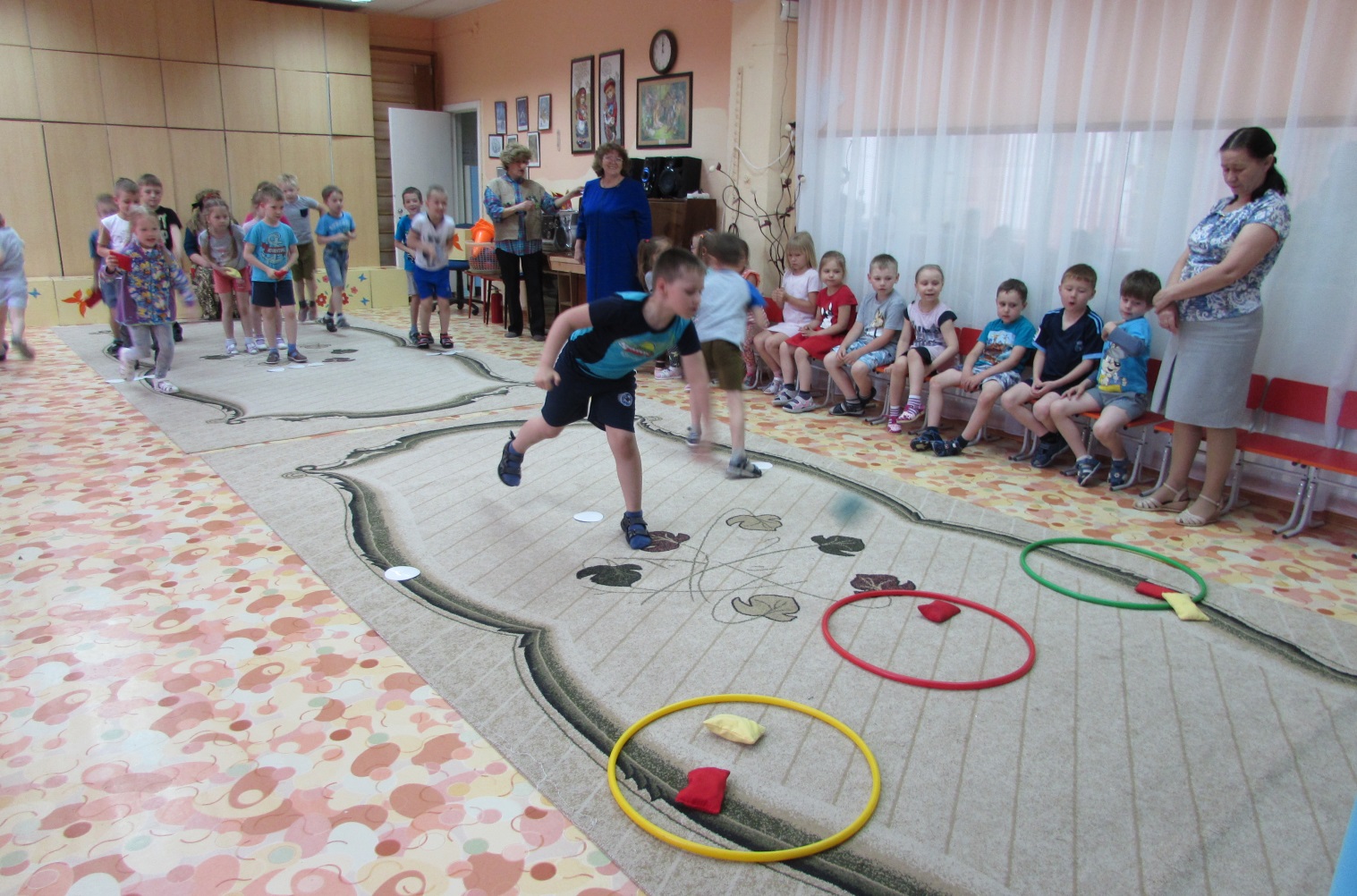 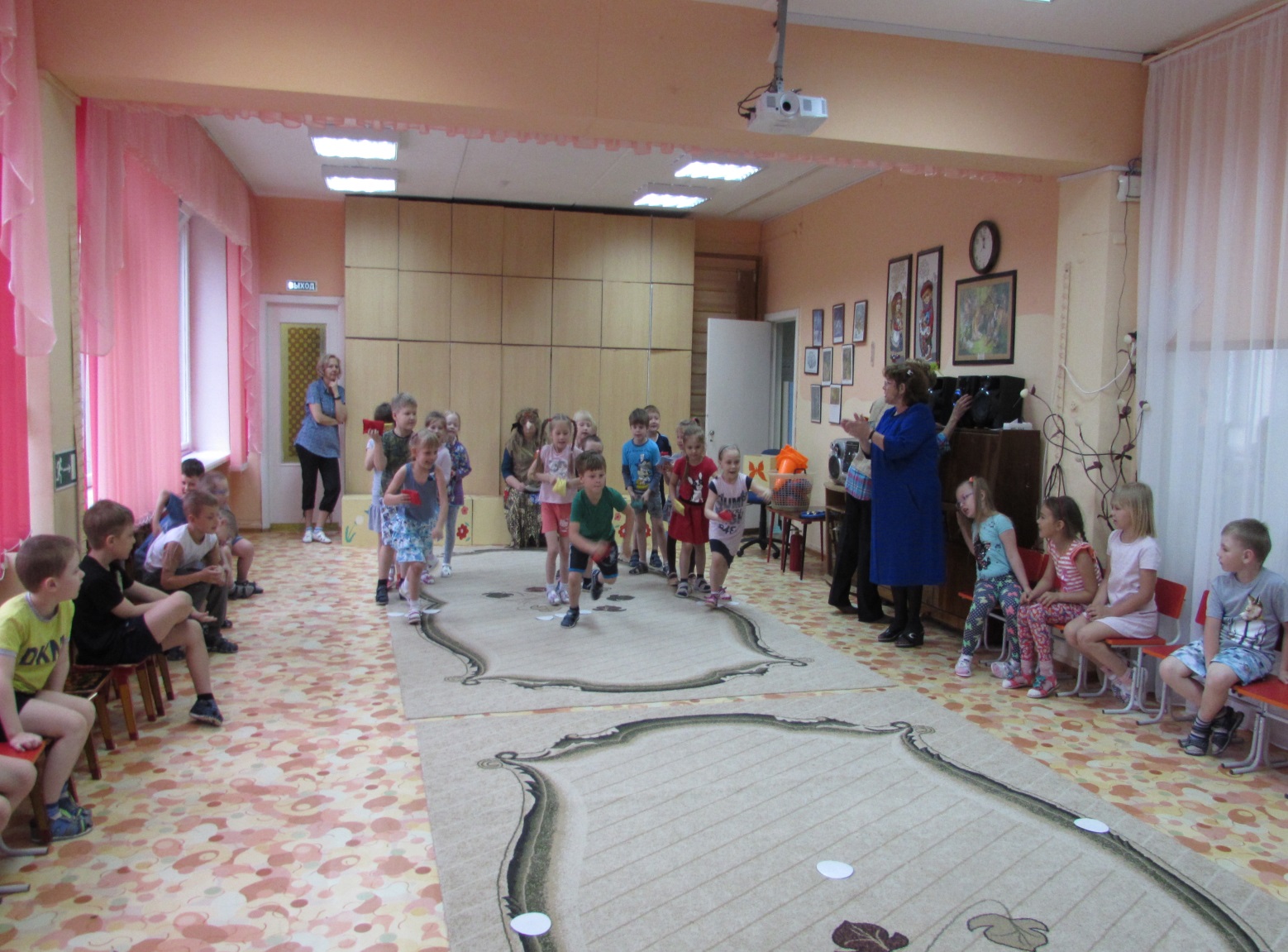 